Personal care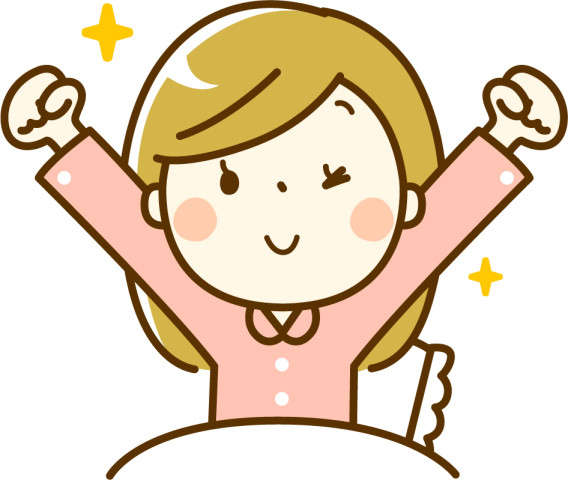 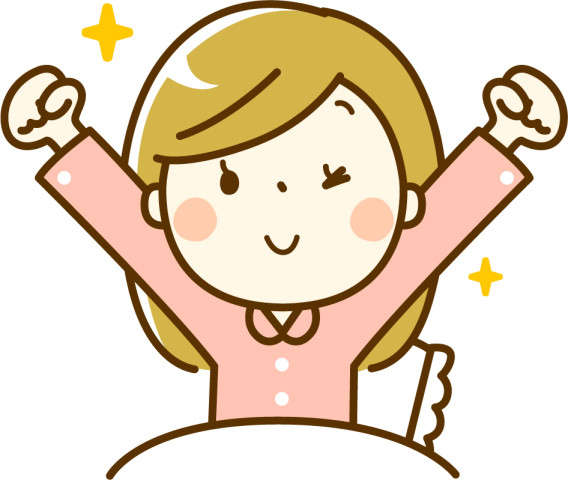 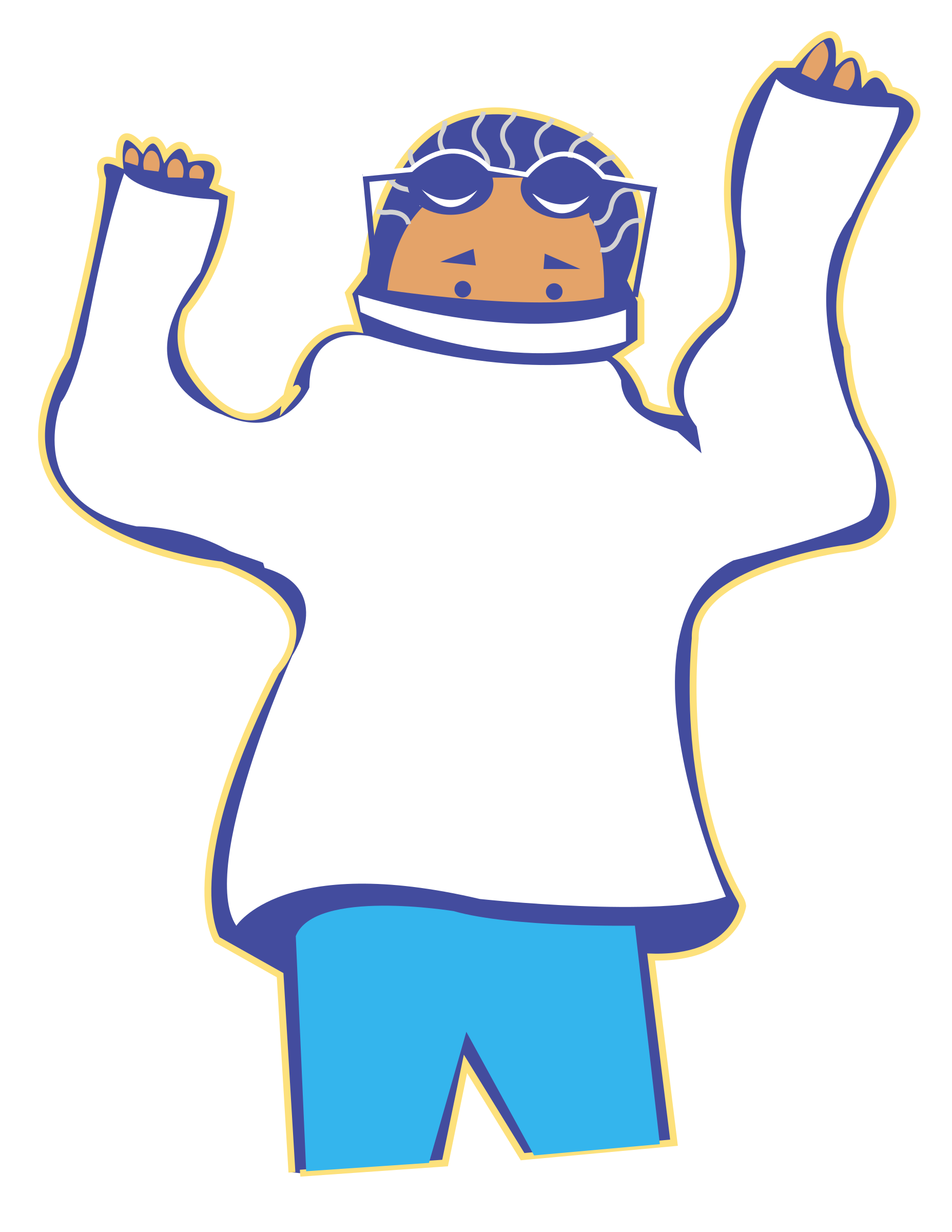 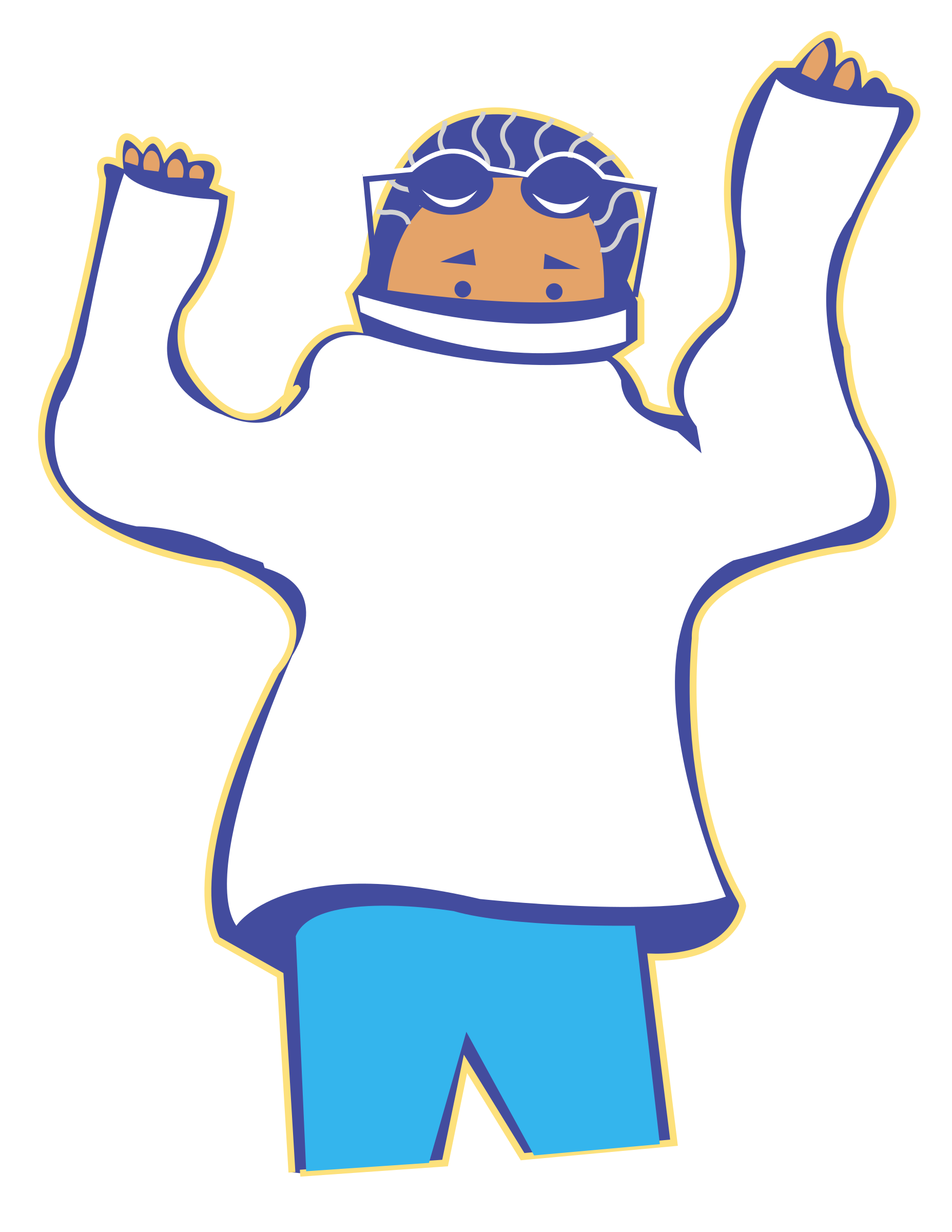 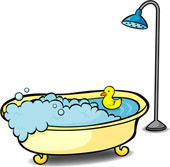 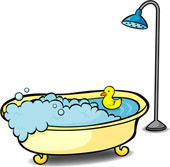 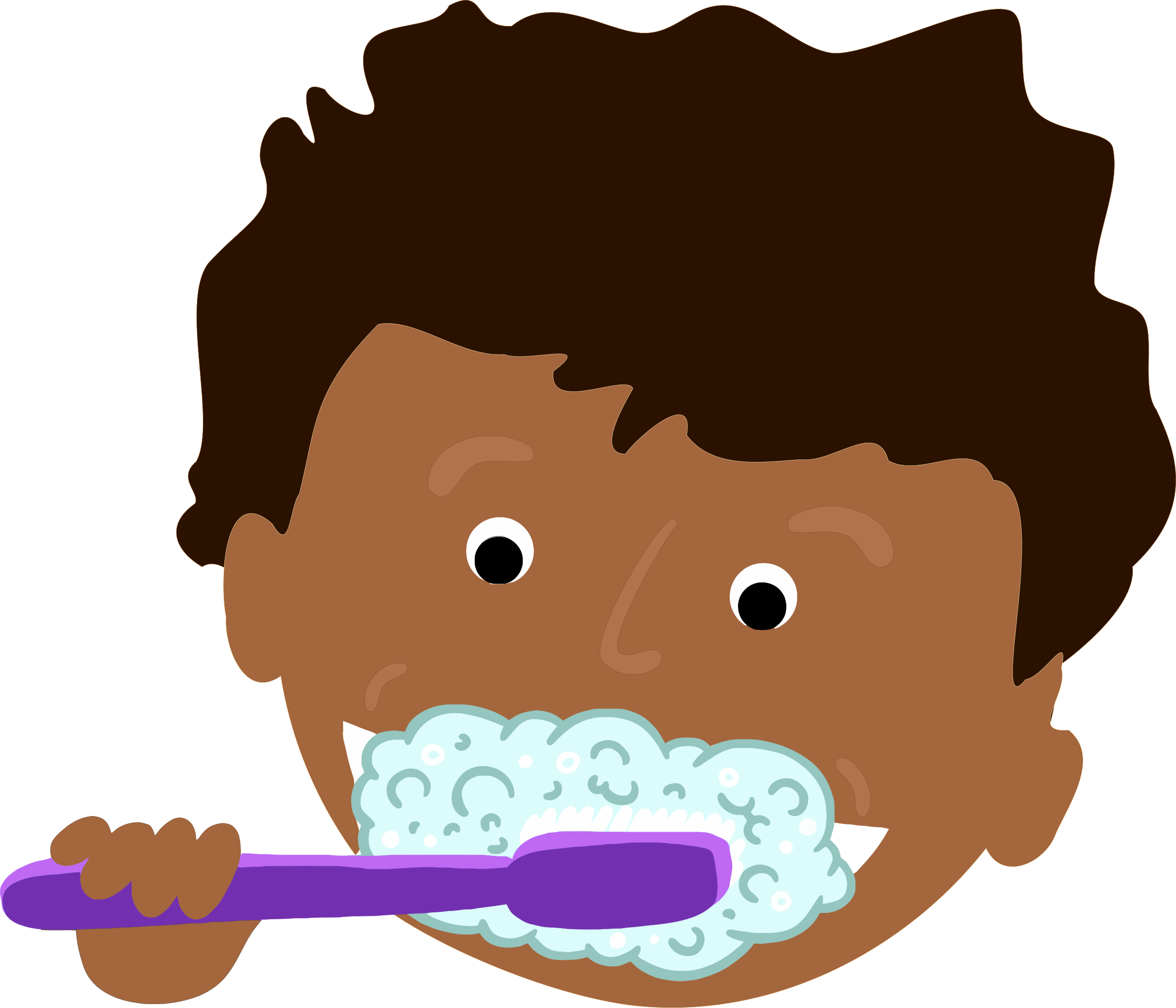 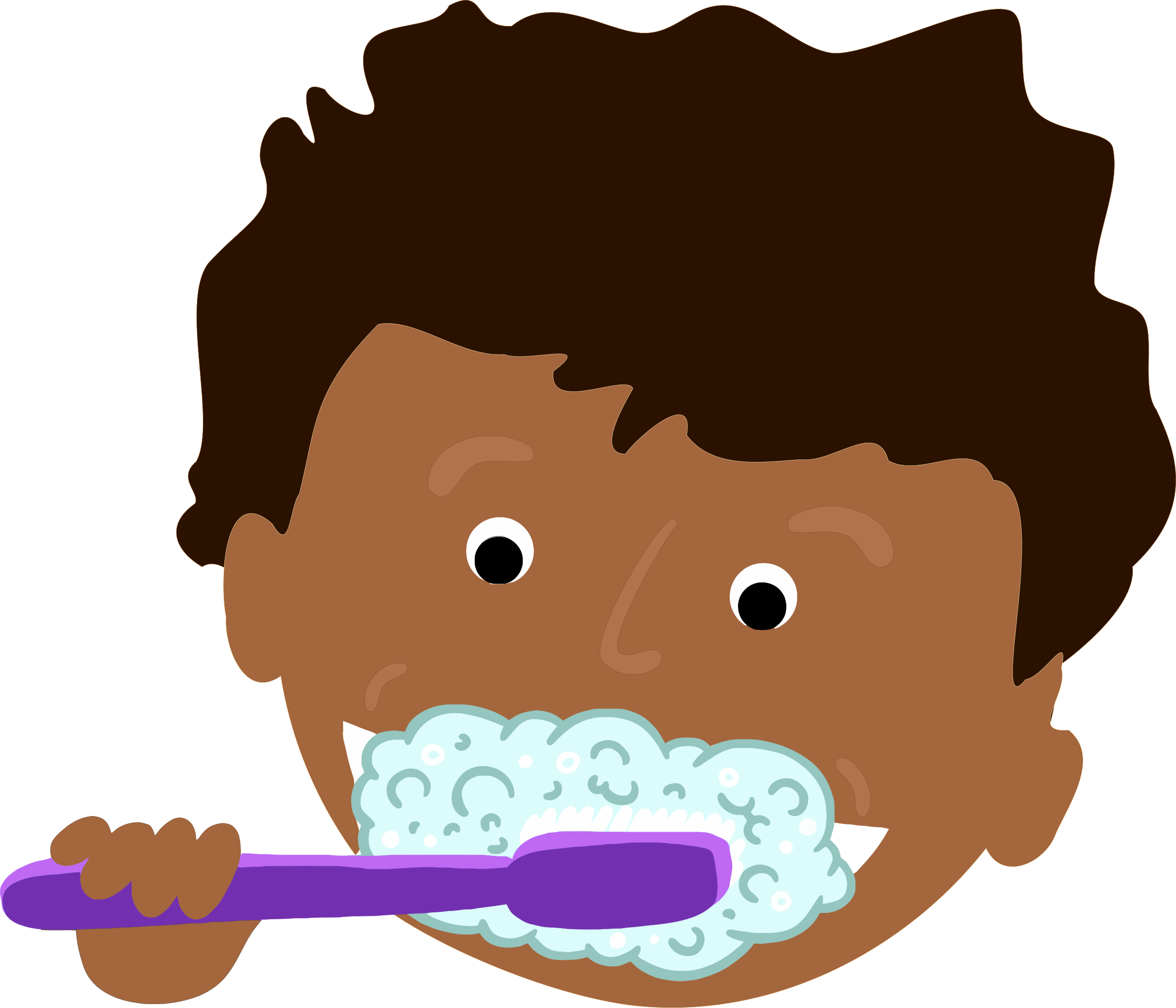 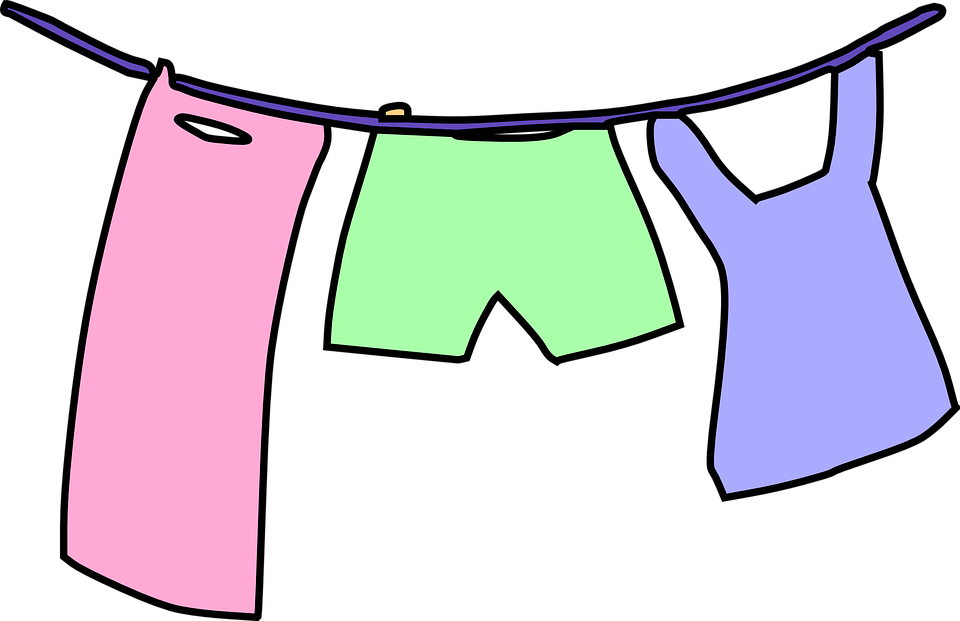 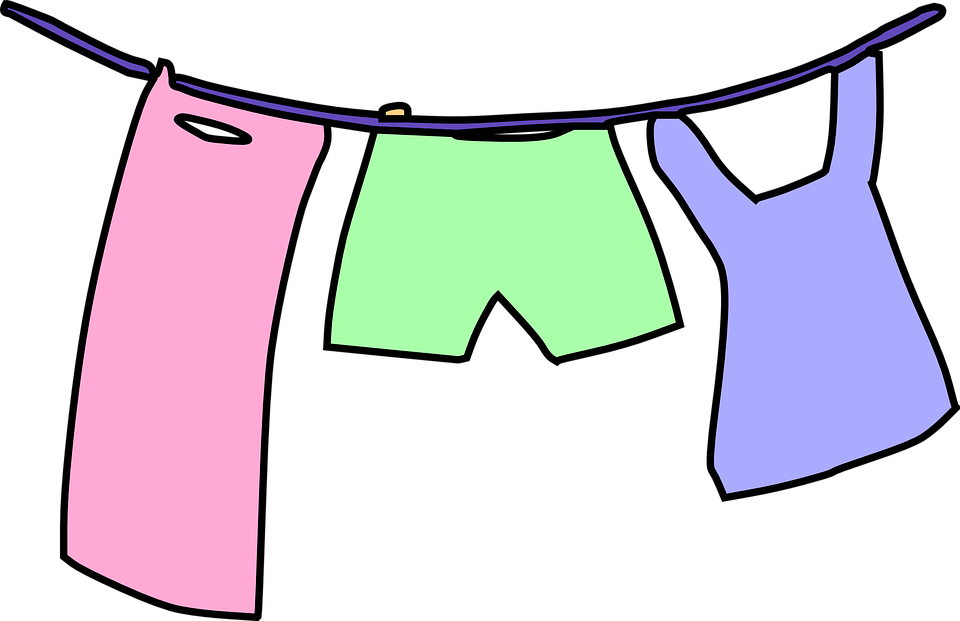 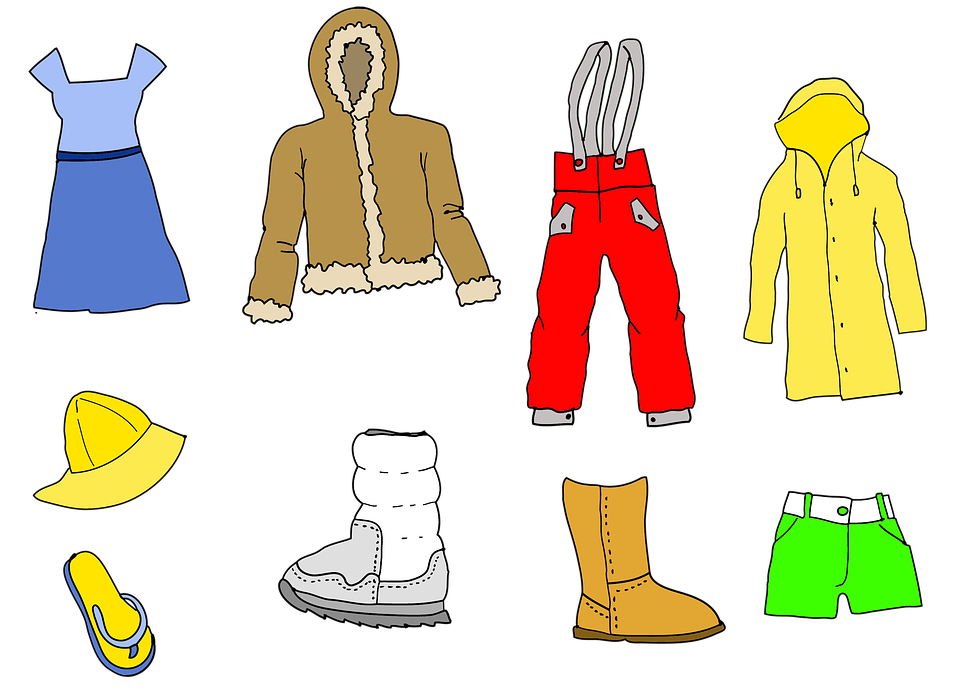 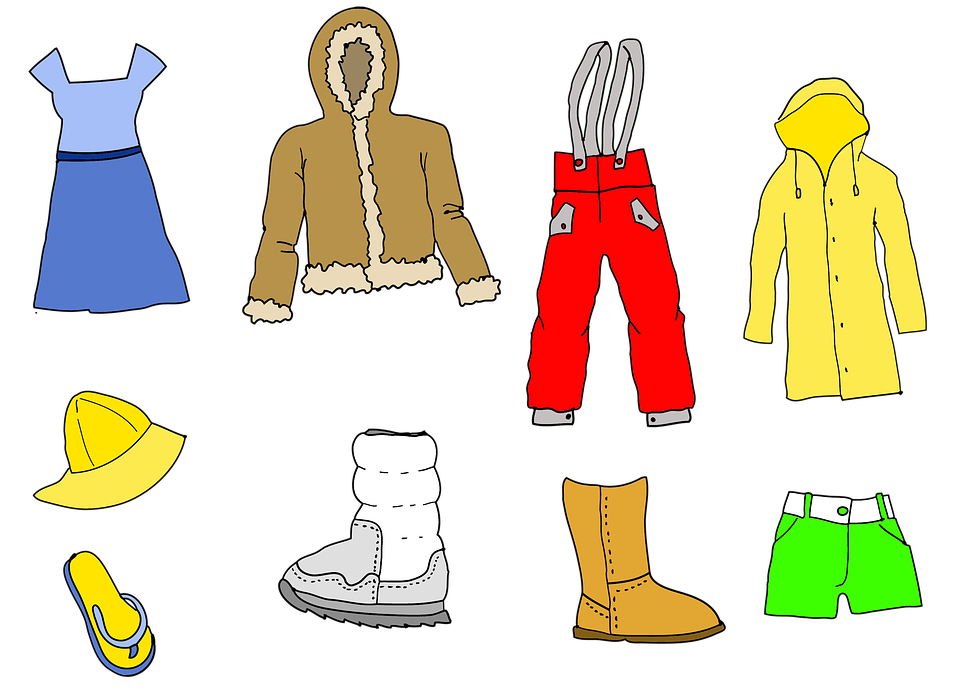 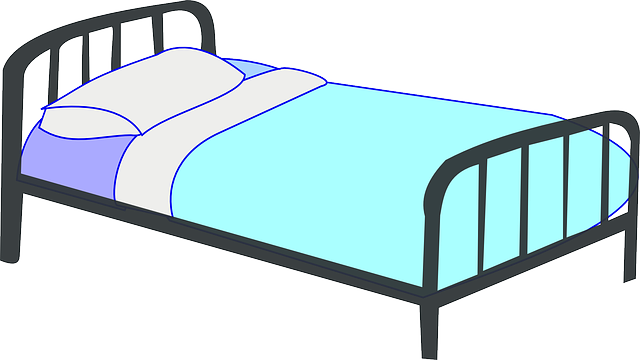 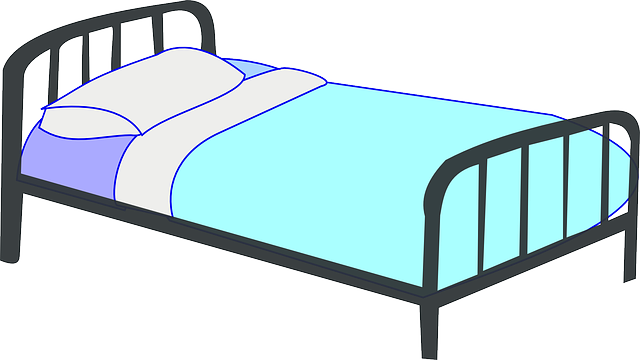 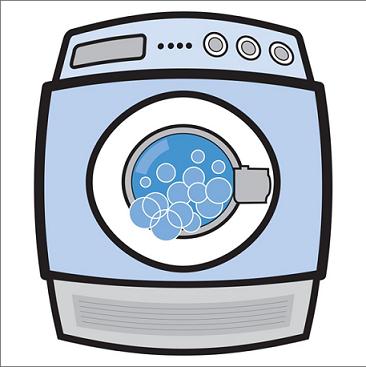 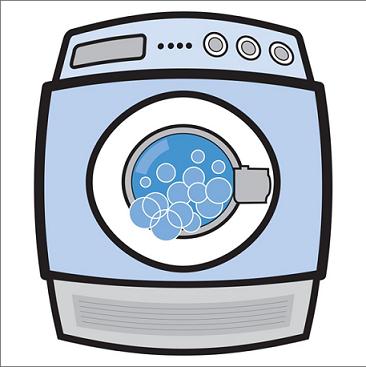 	Mealtimes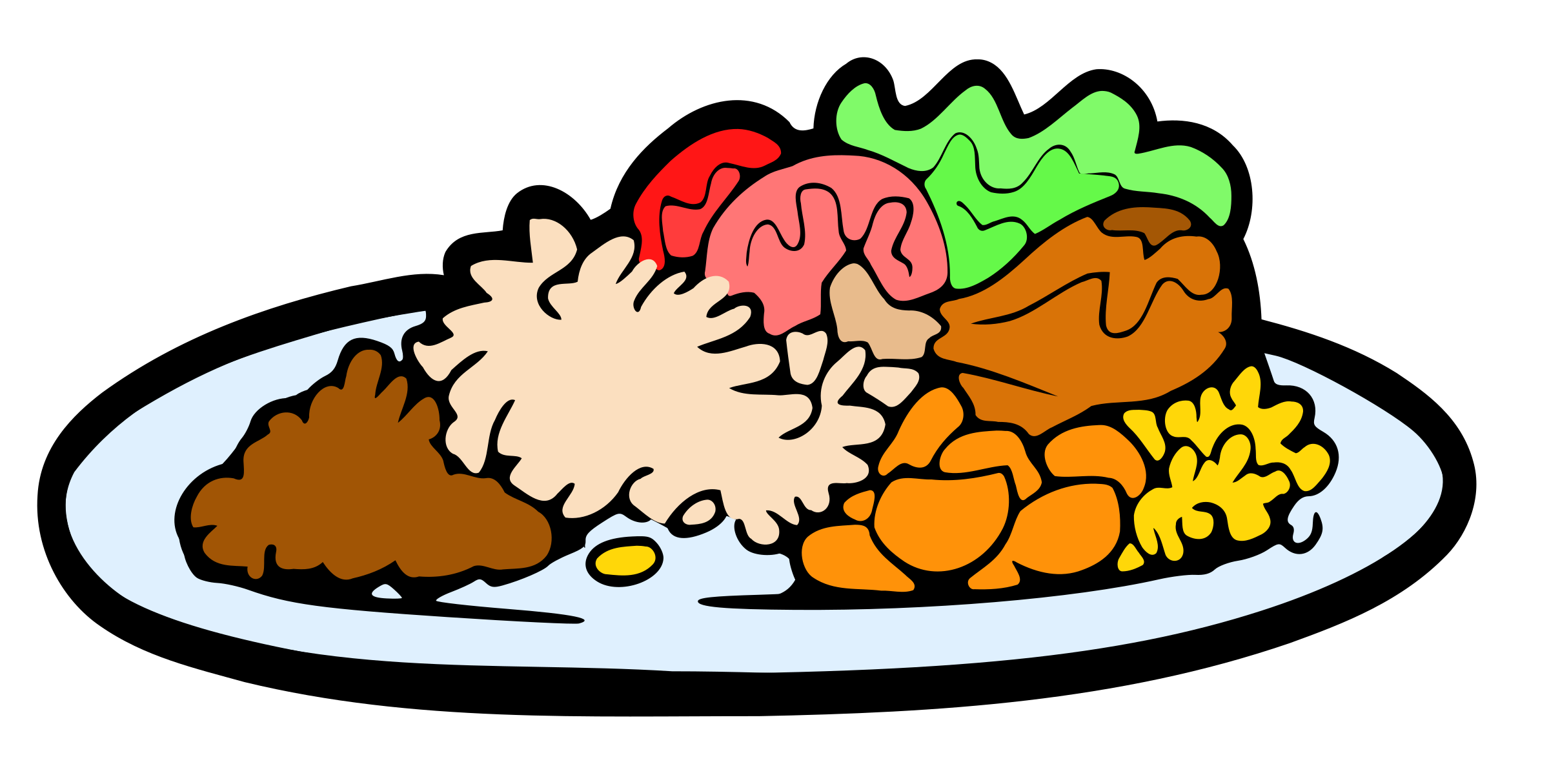 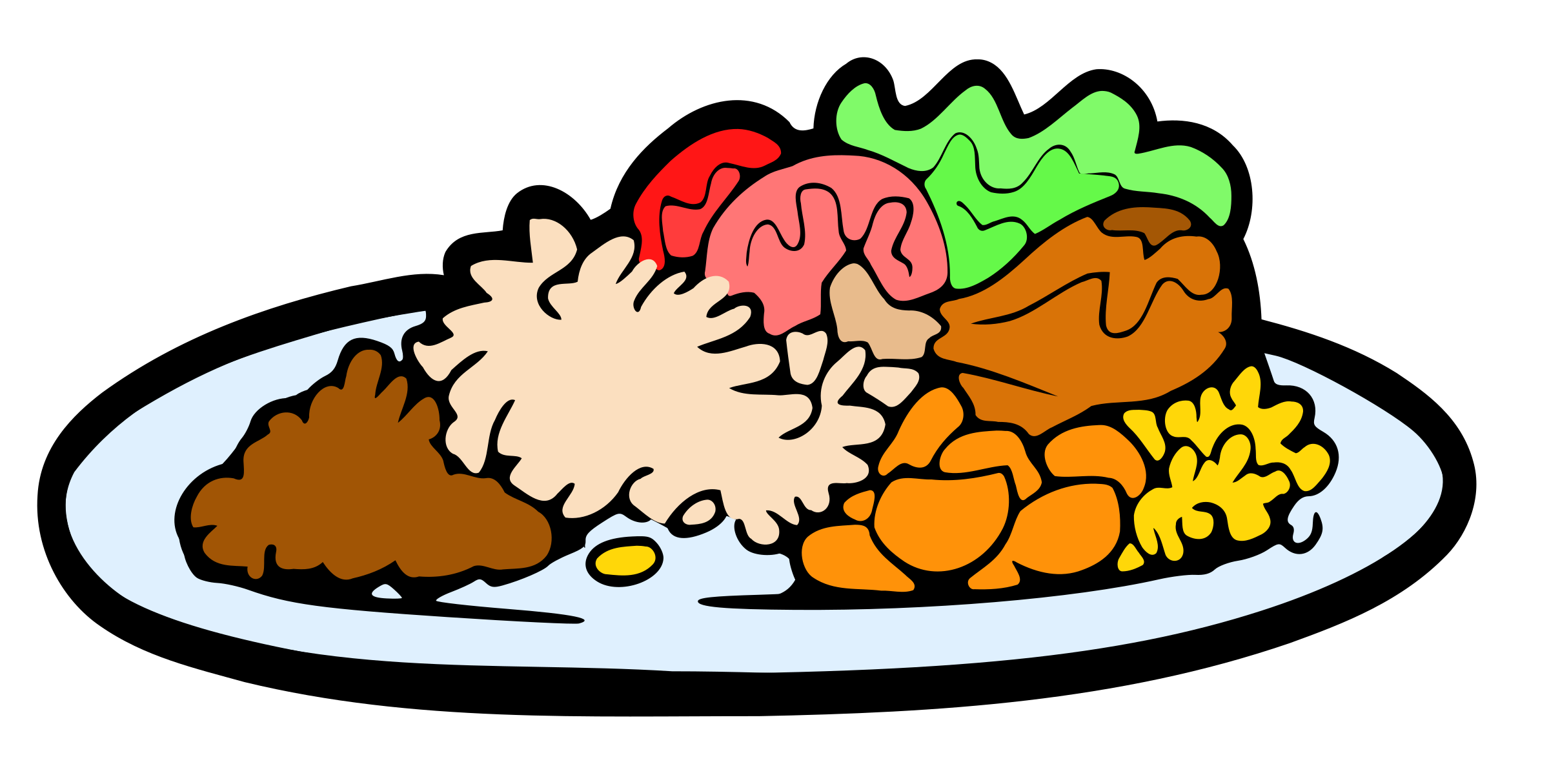 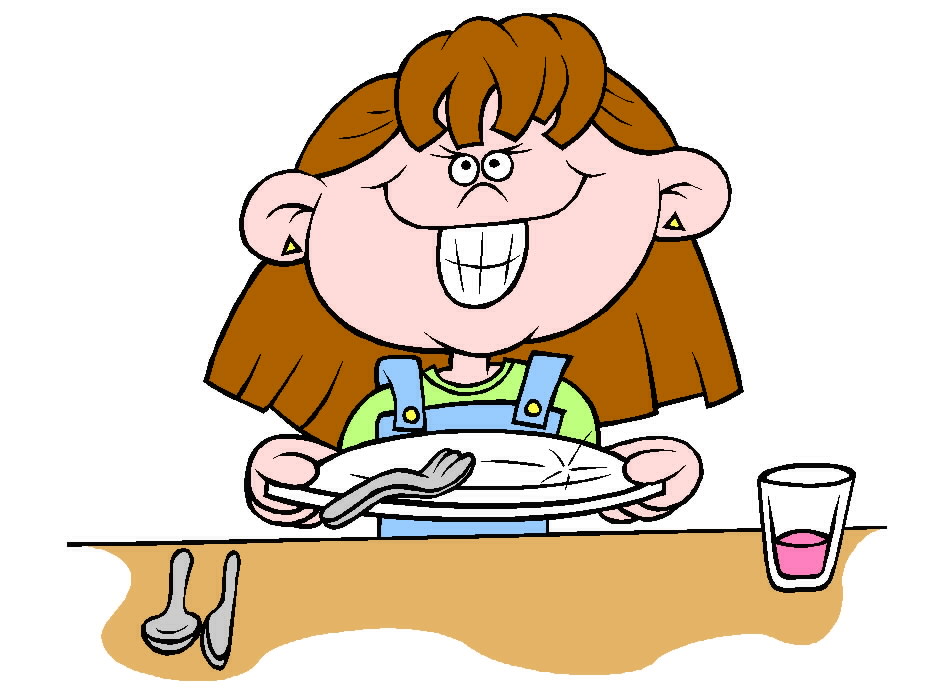 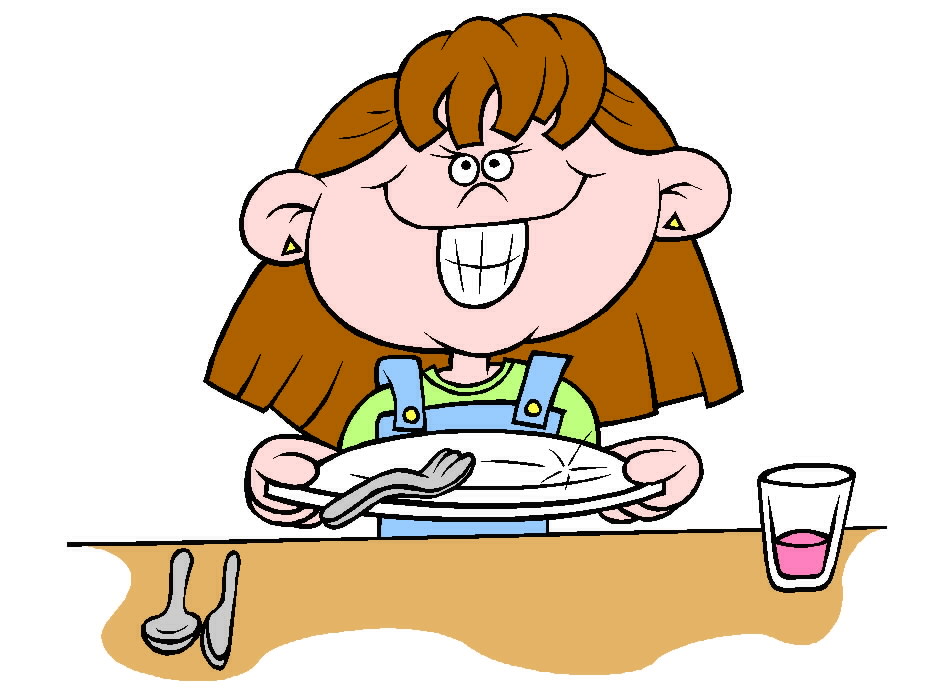 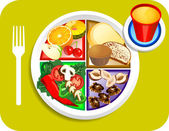 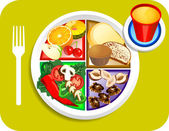 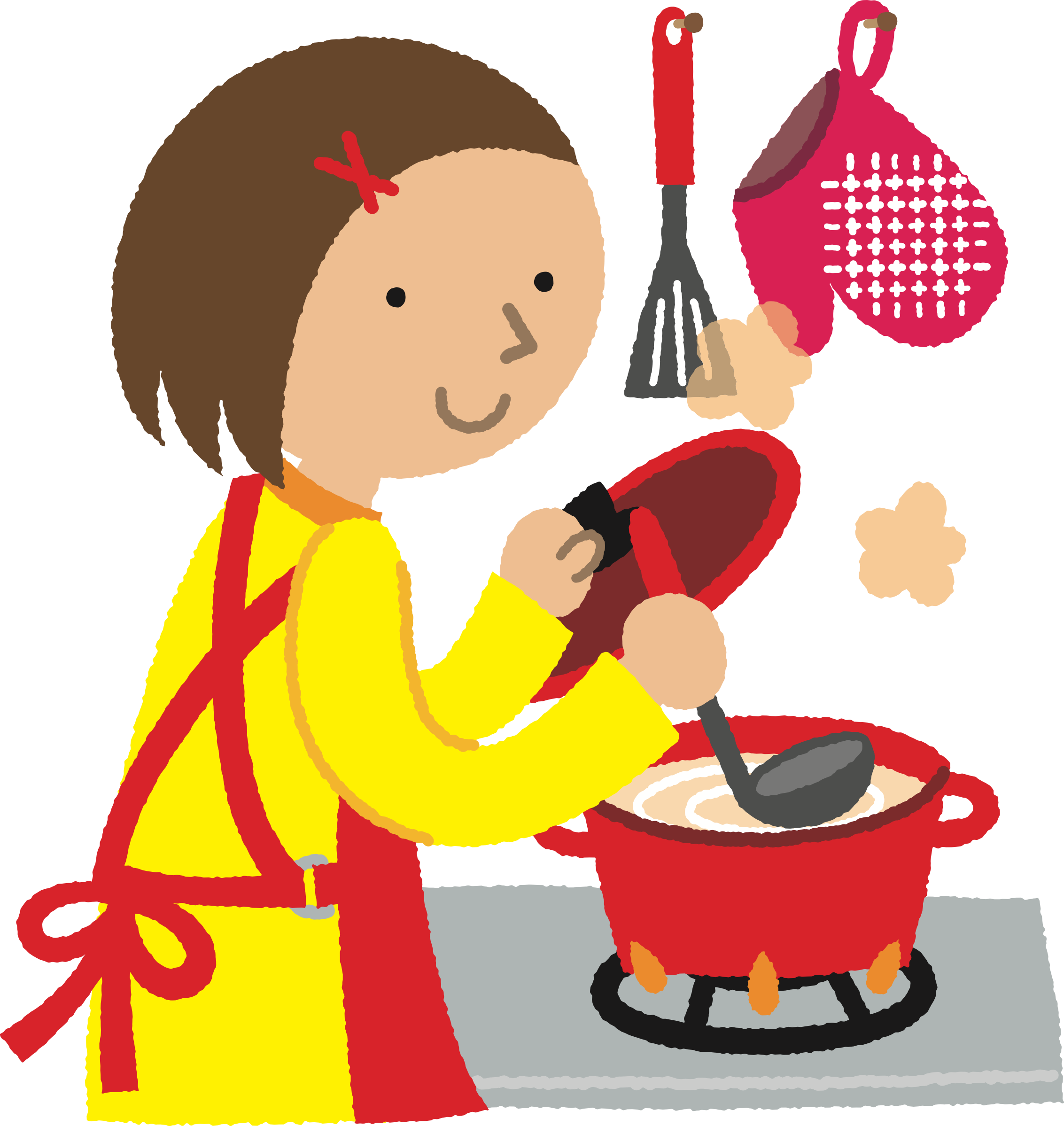 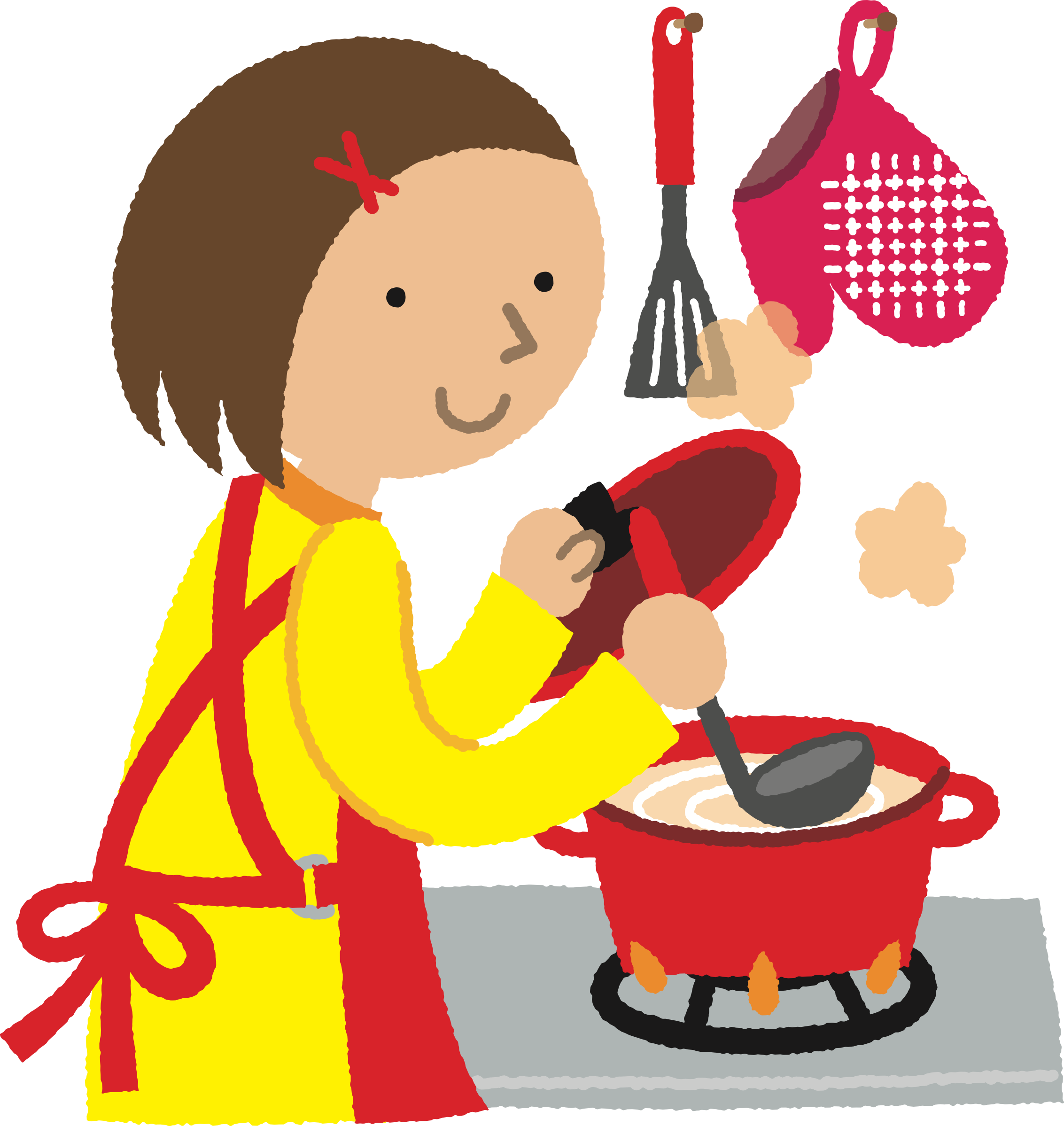 Love and affection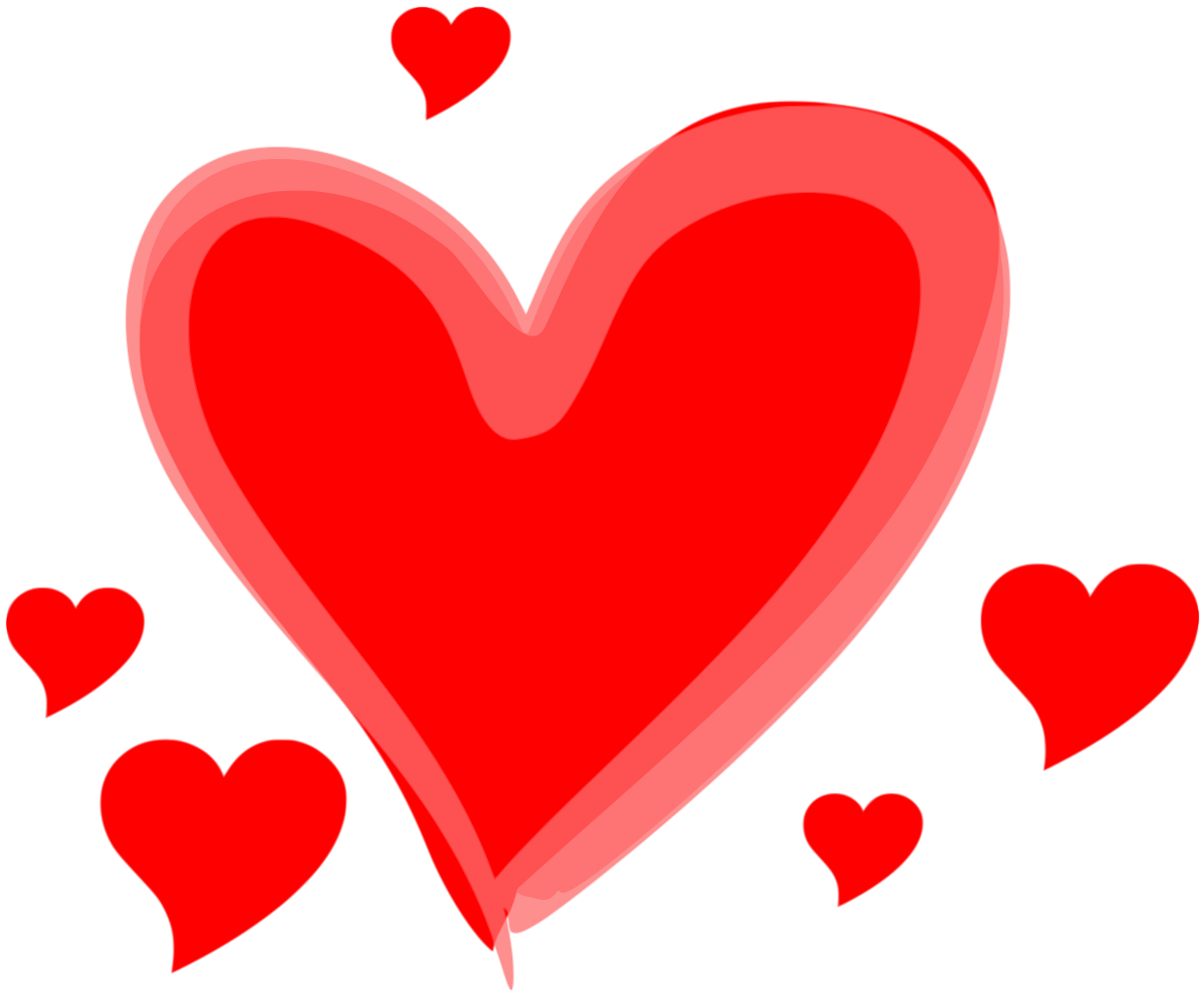 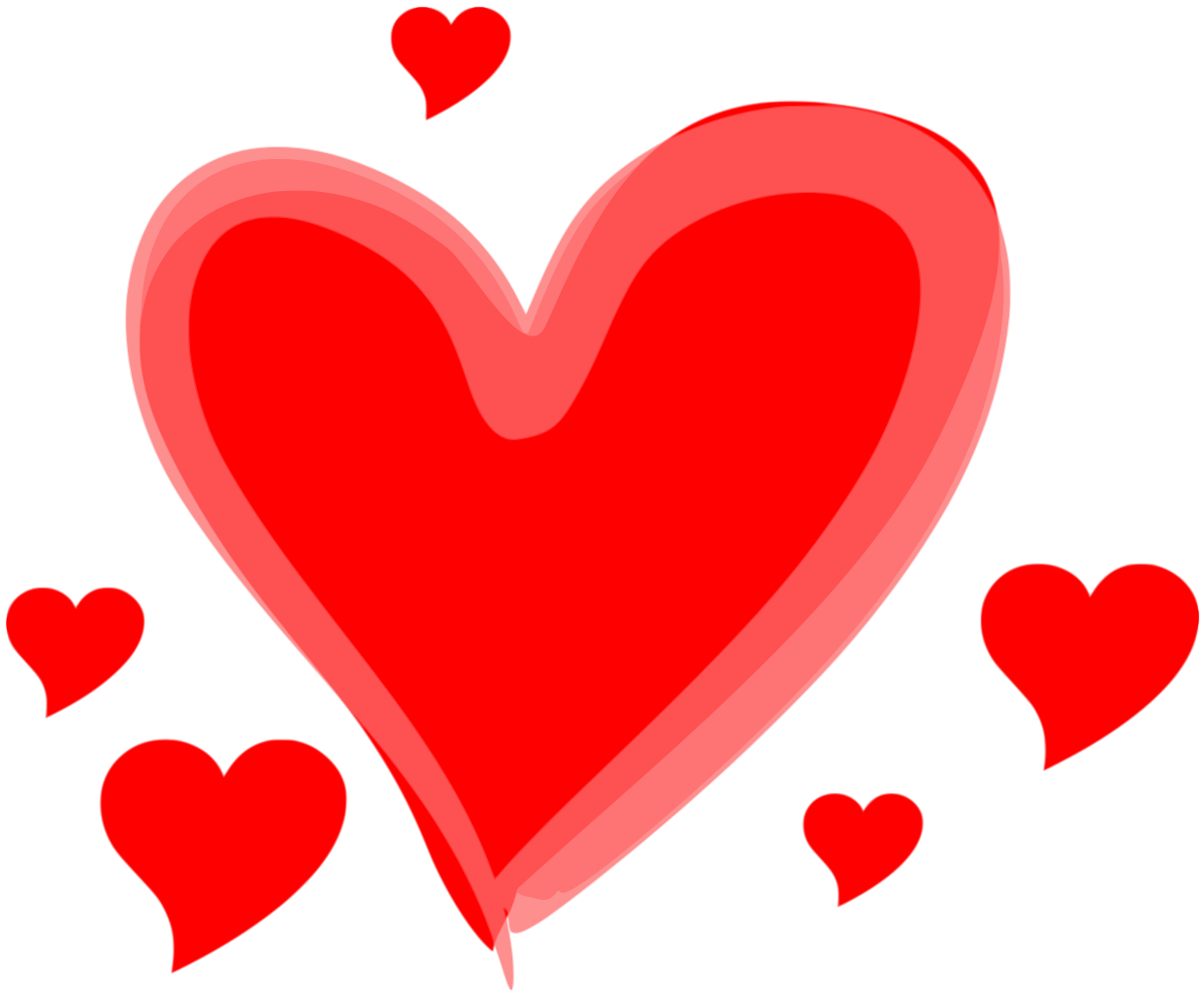 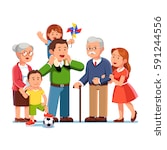 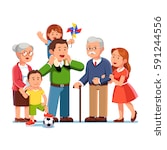 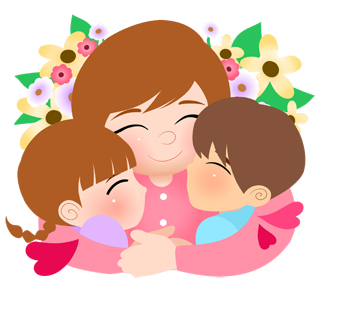 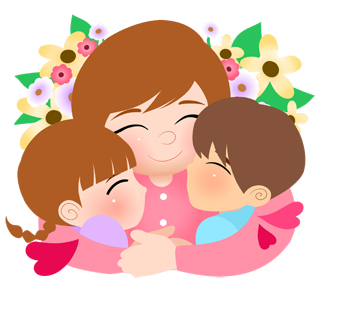 Supervision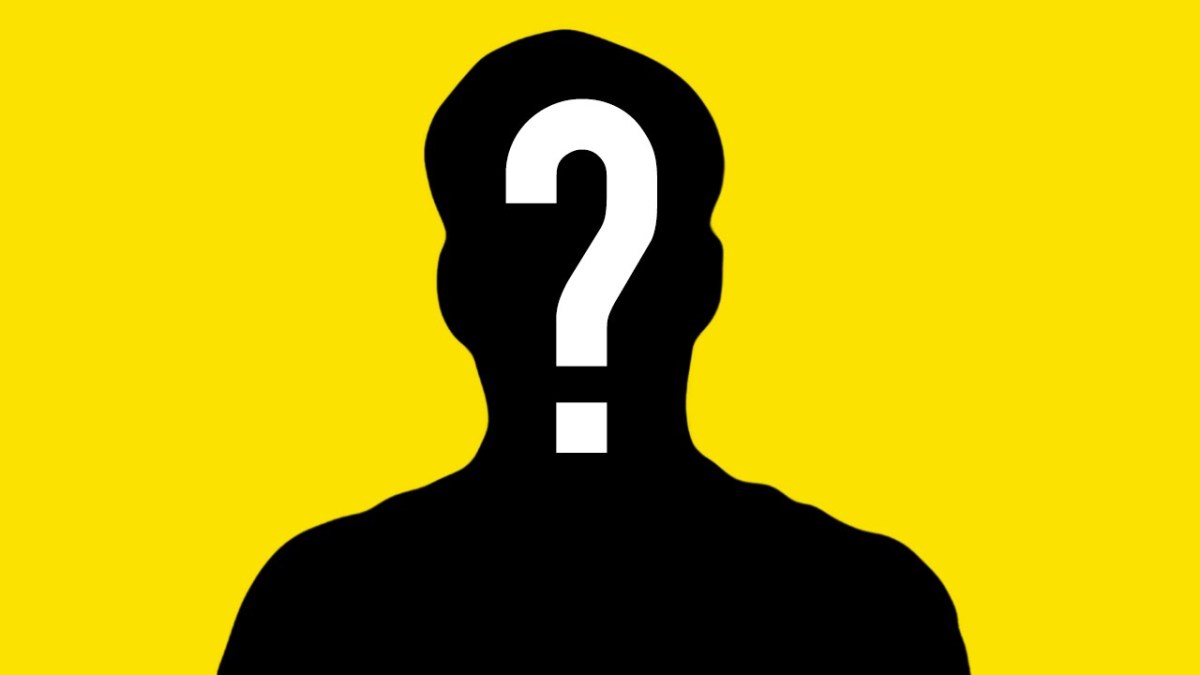 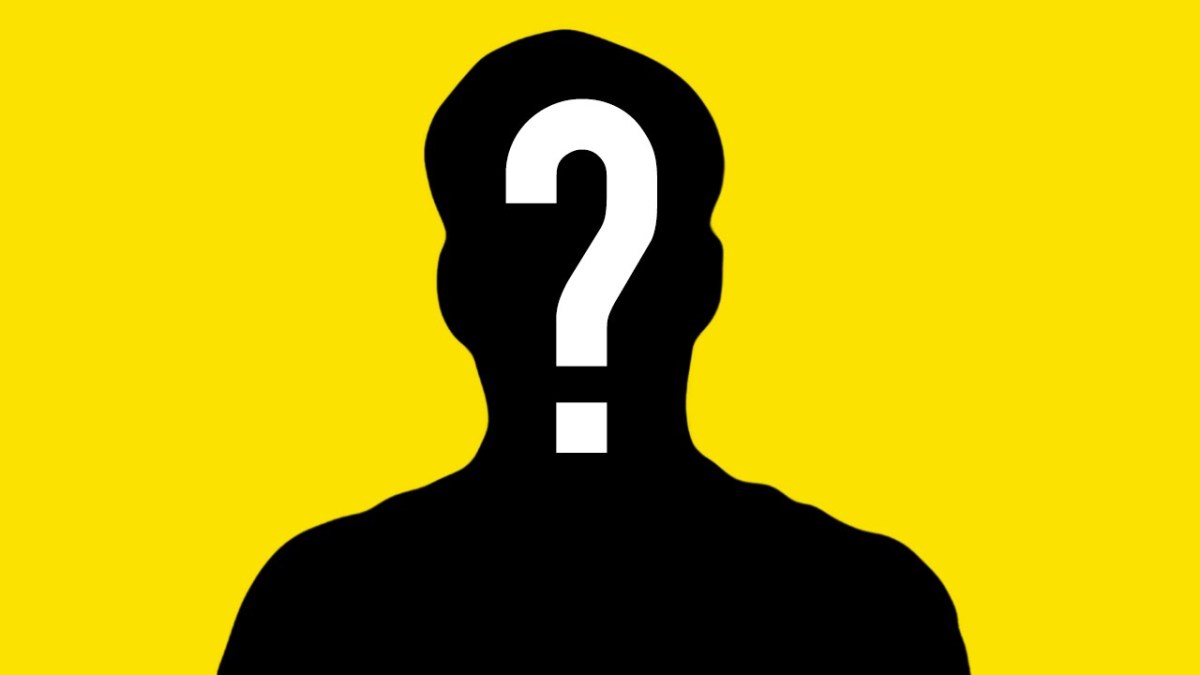 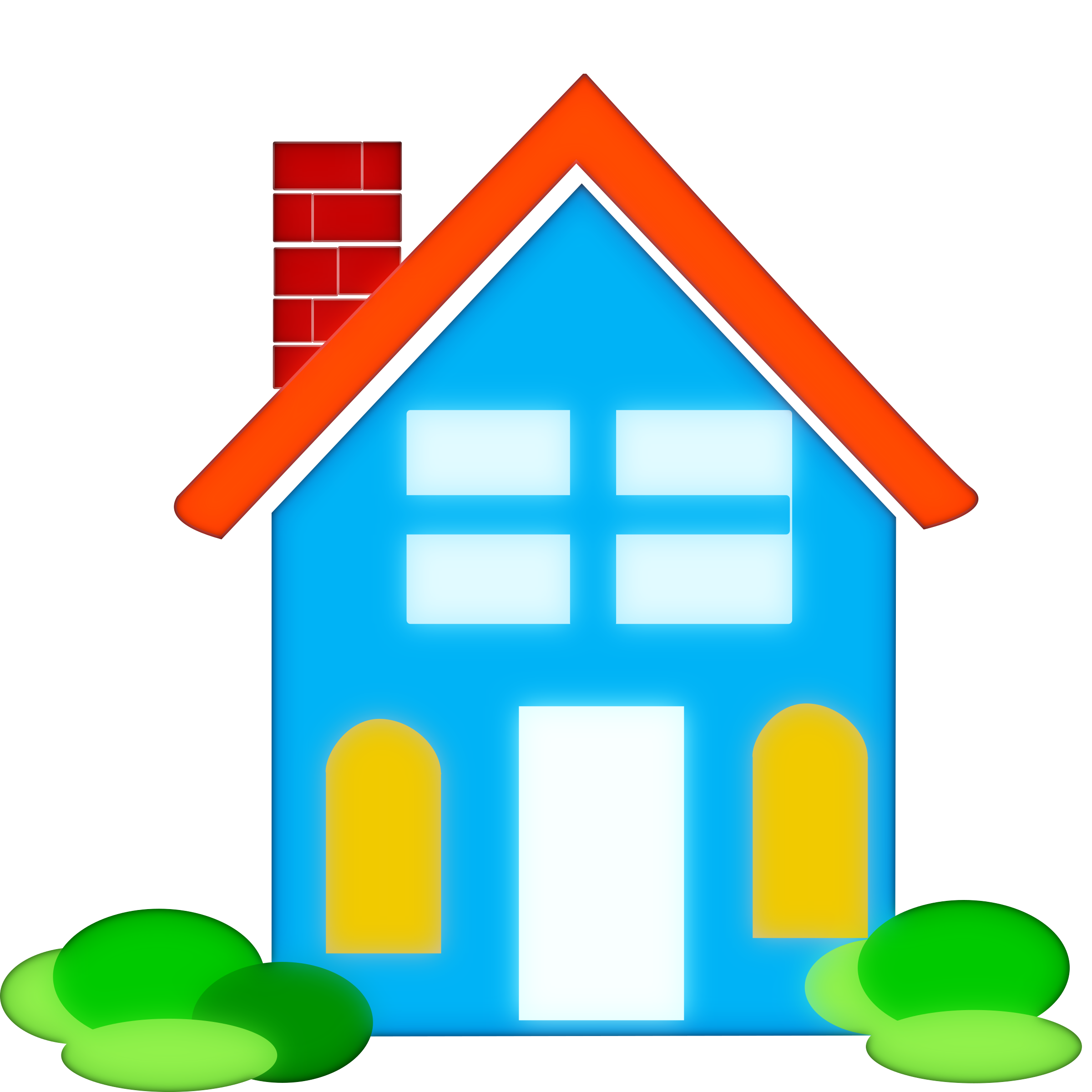 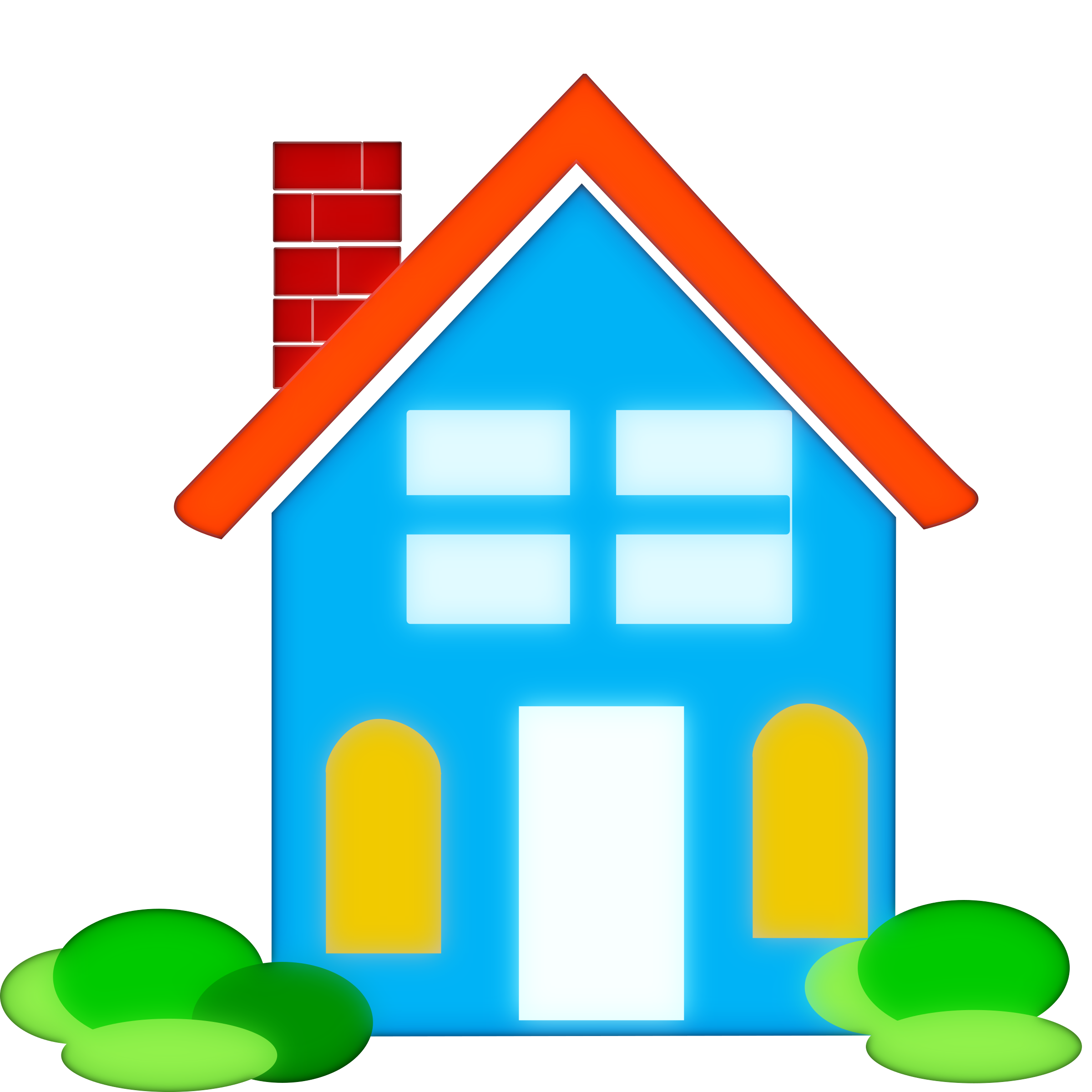 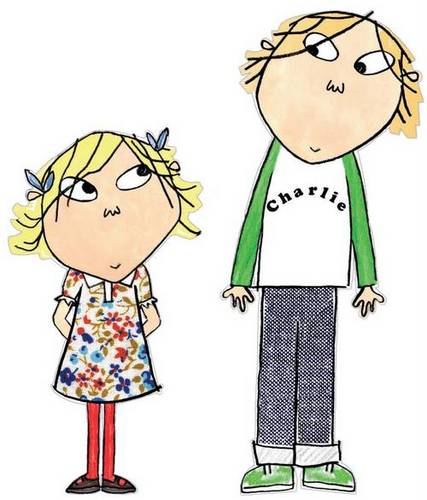 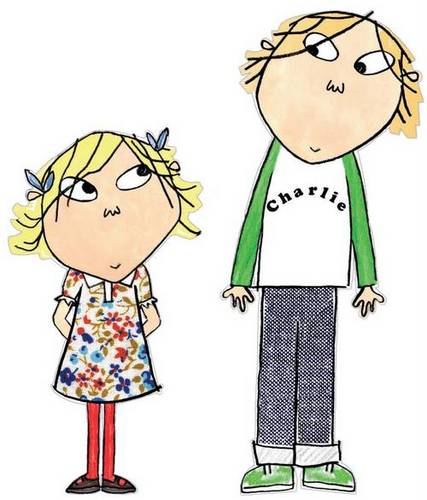 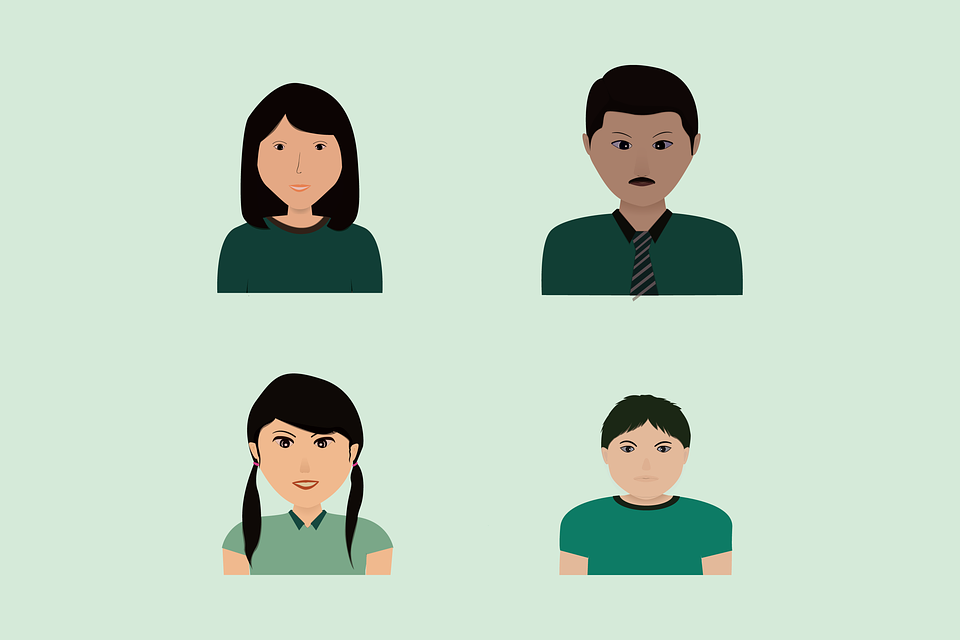 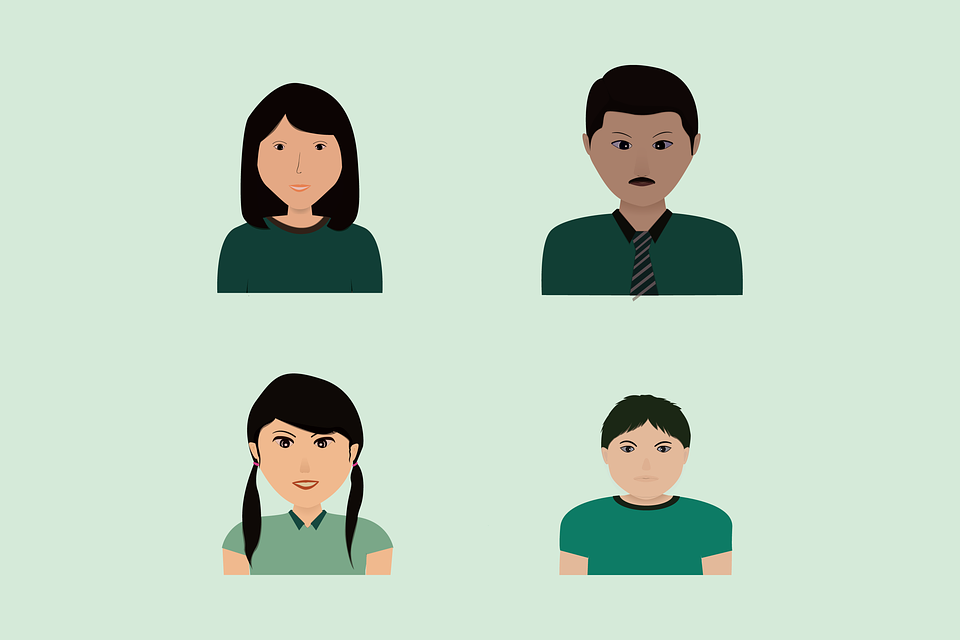 School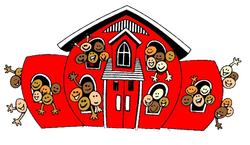 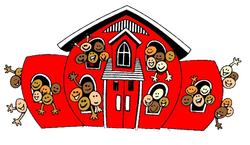 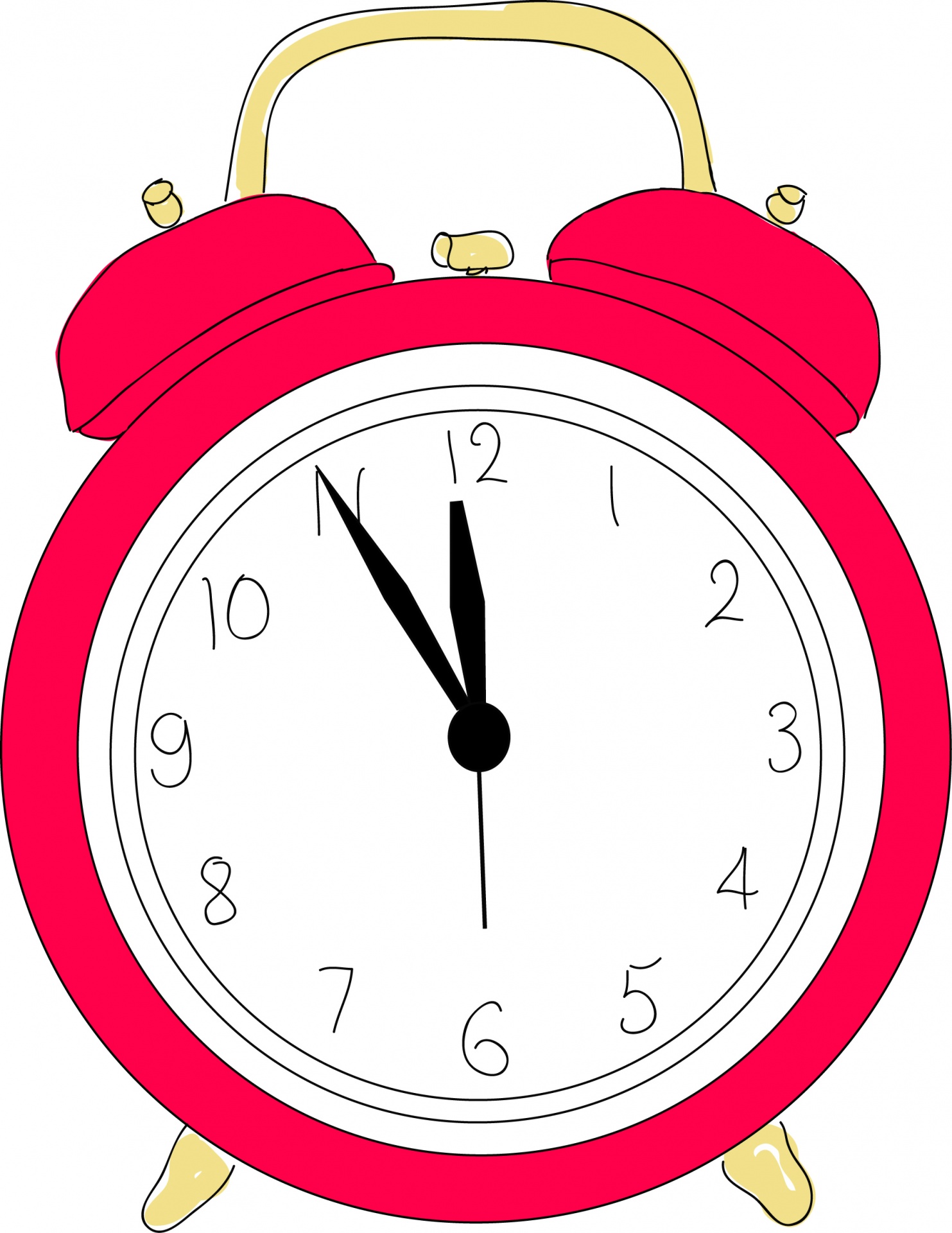 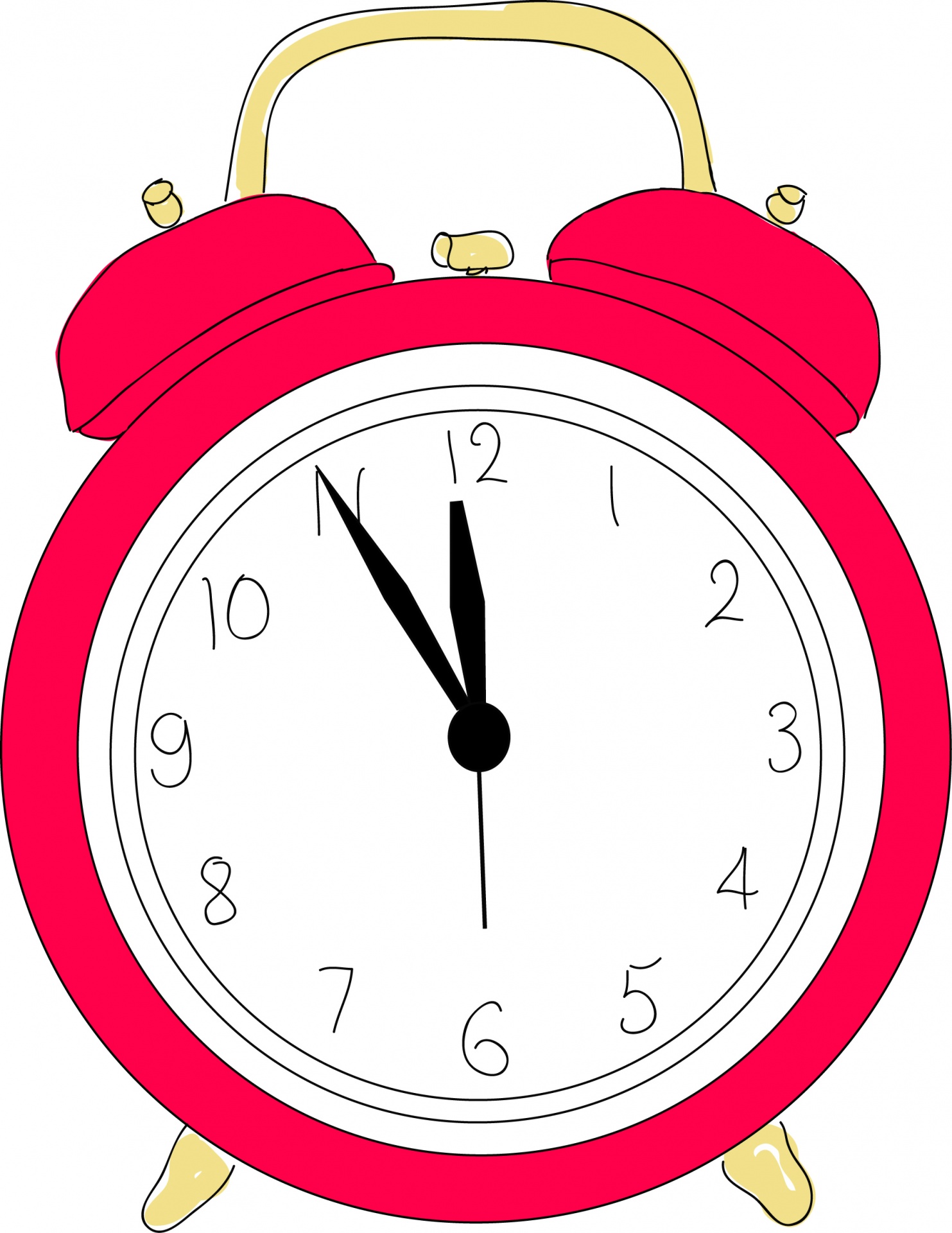 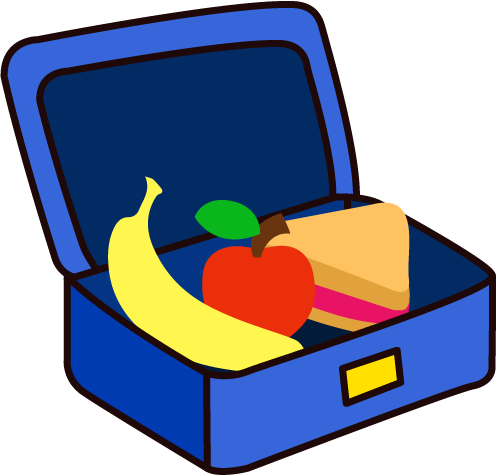 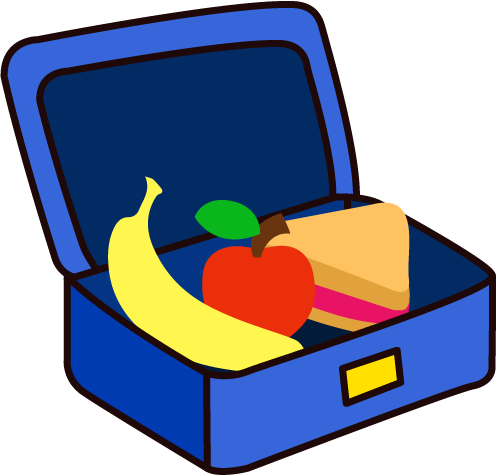 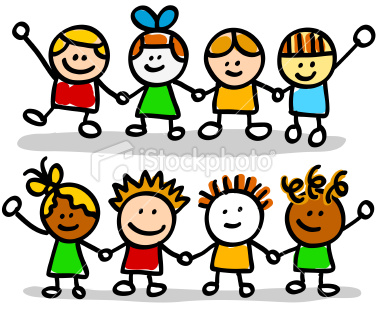 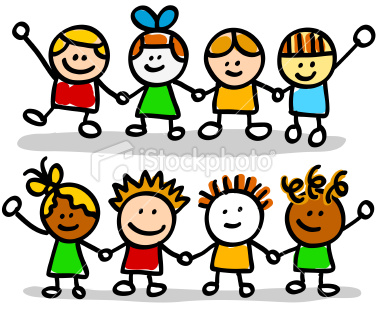 After school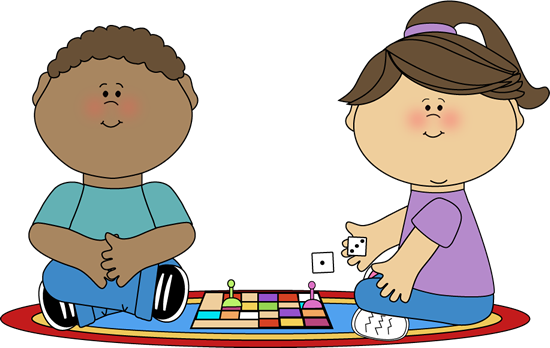 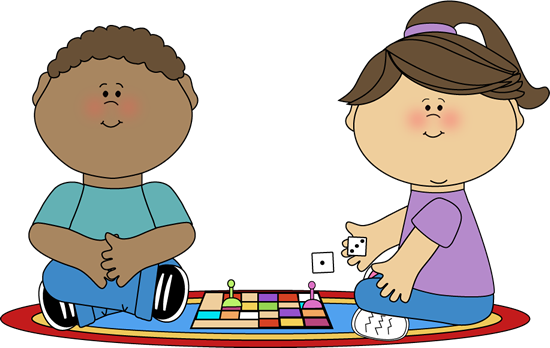 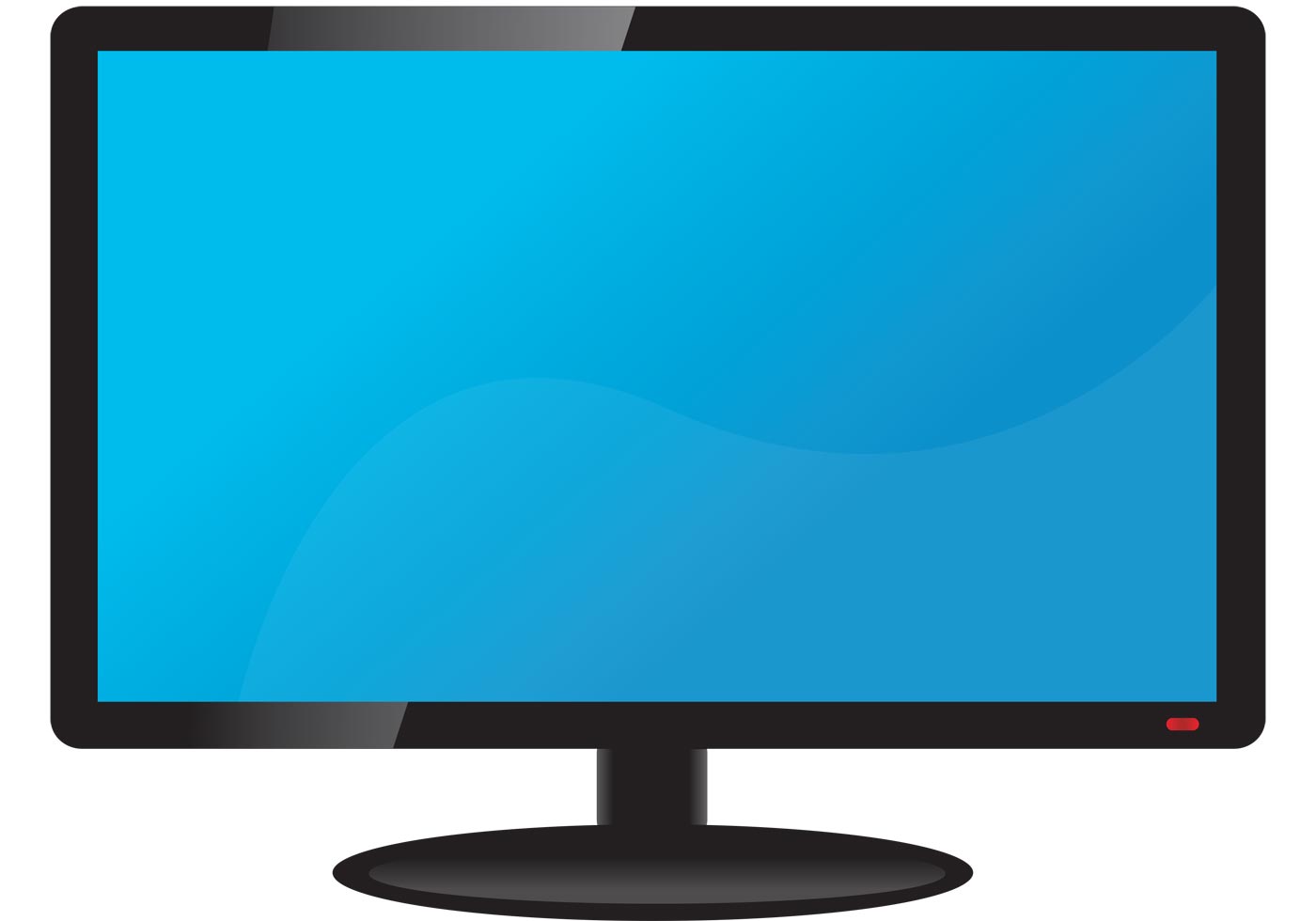 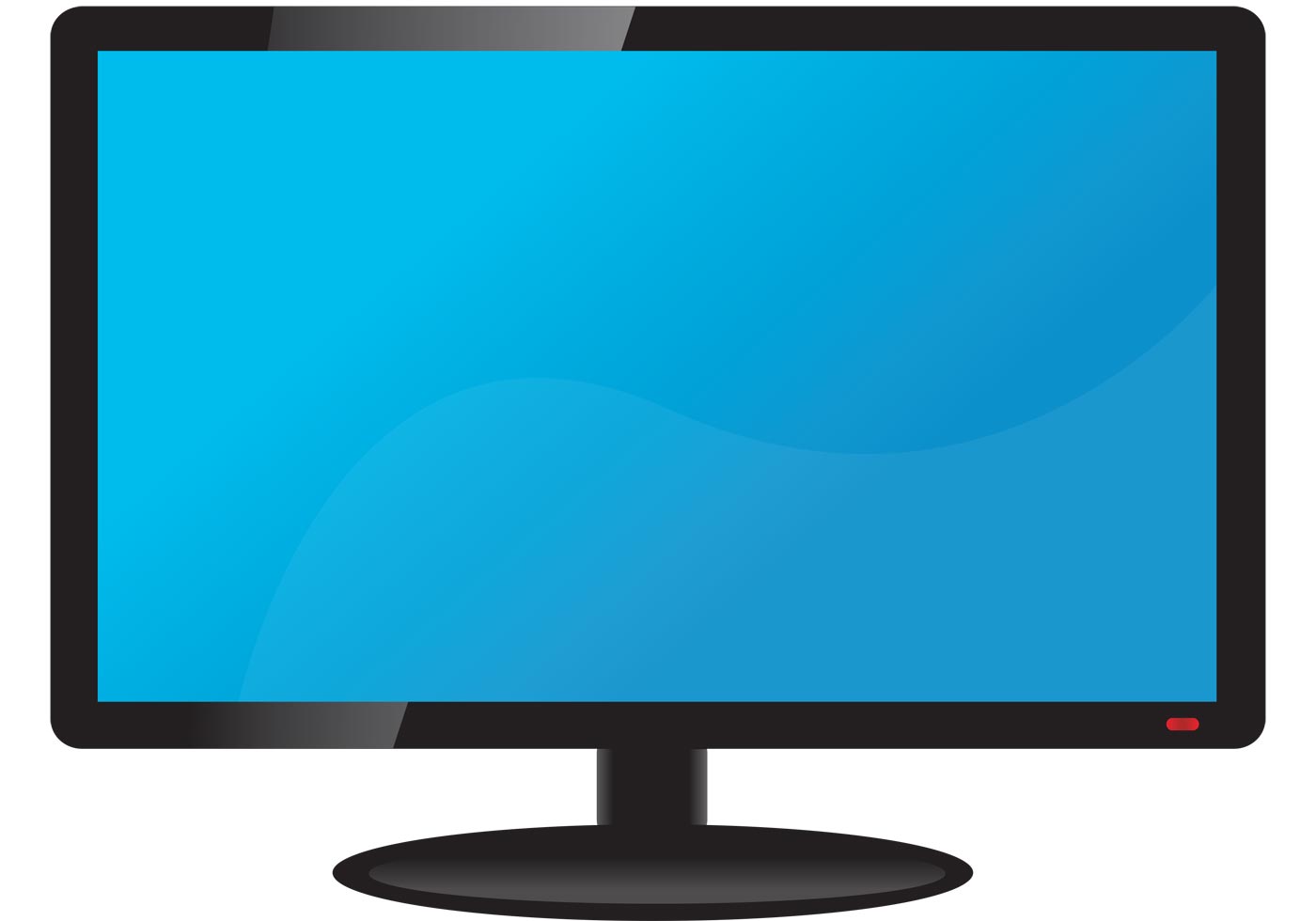 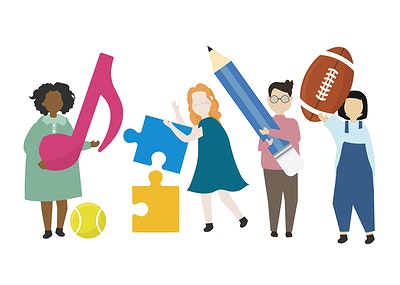 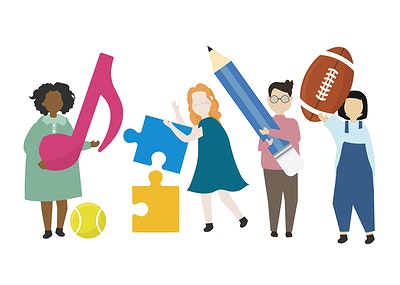 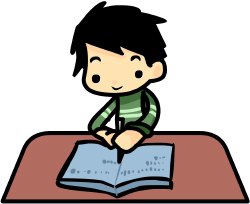 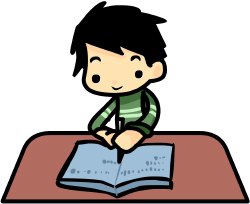 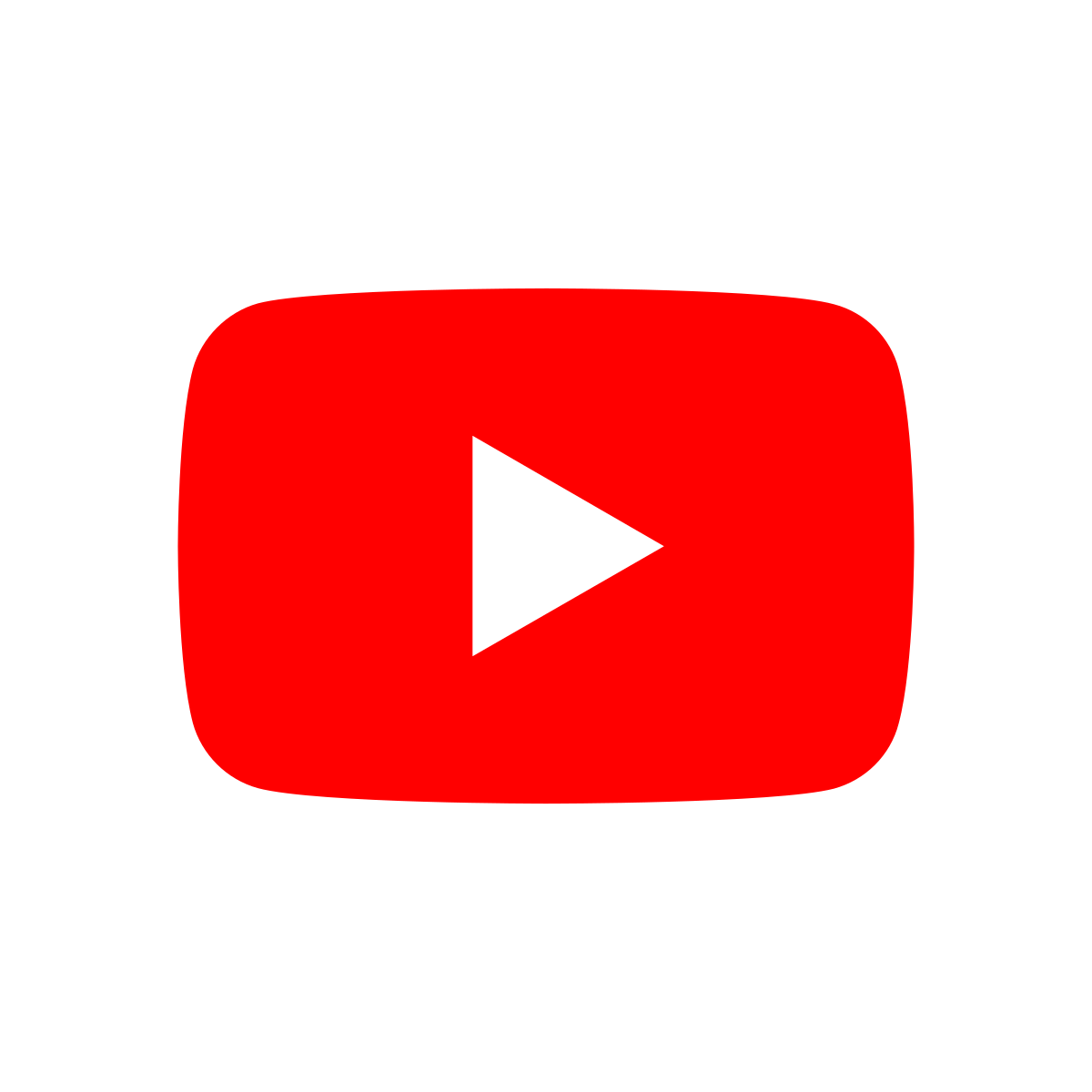 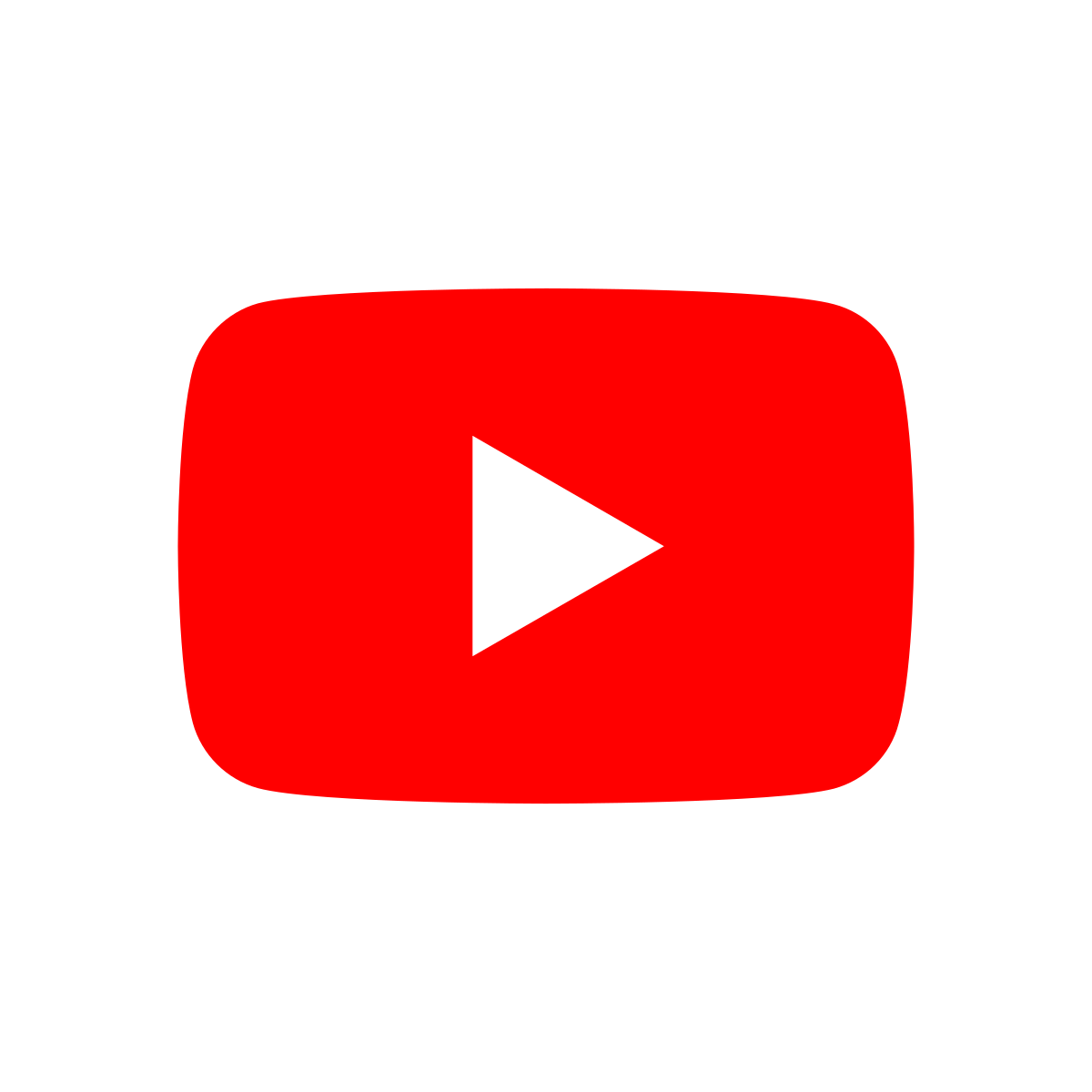 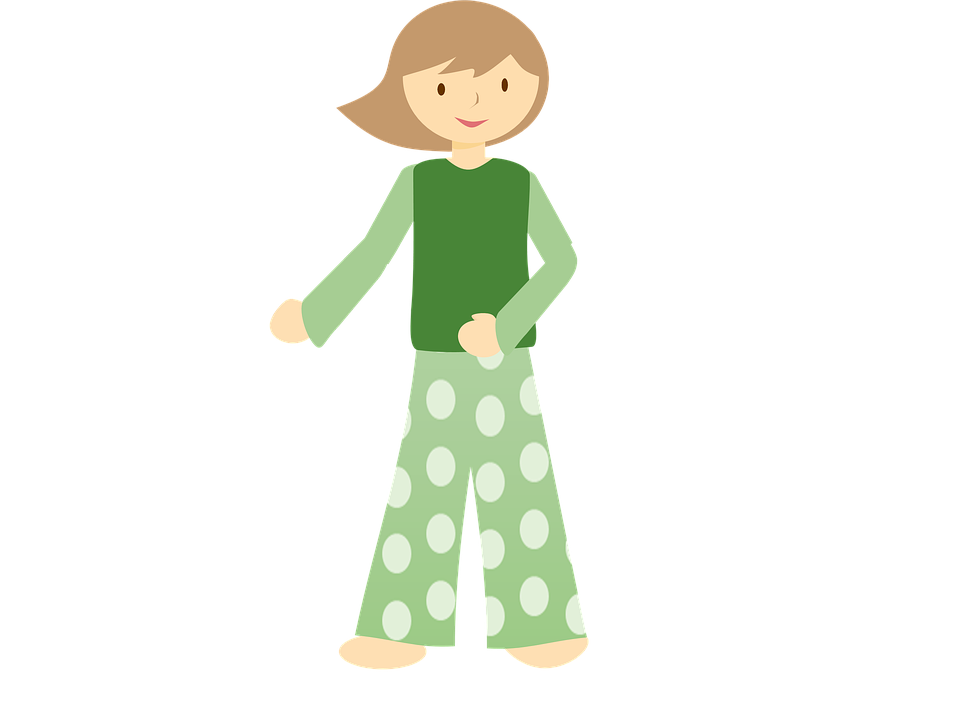 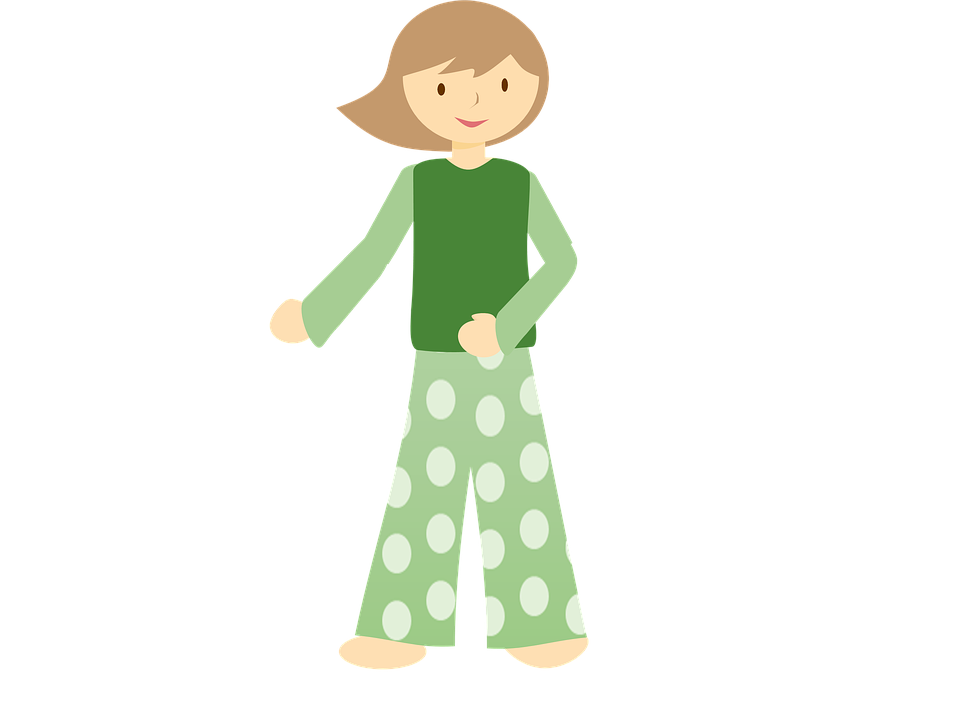 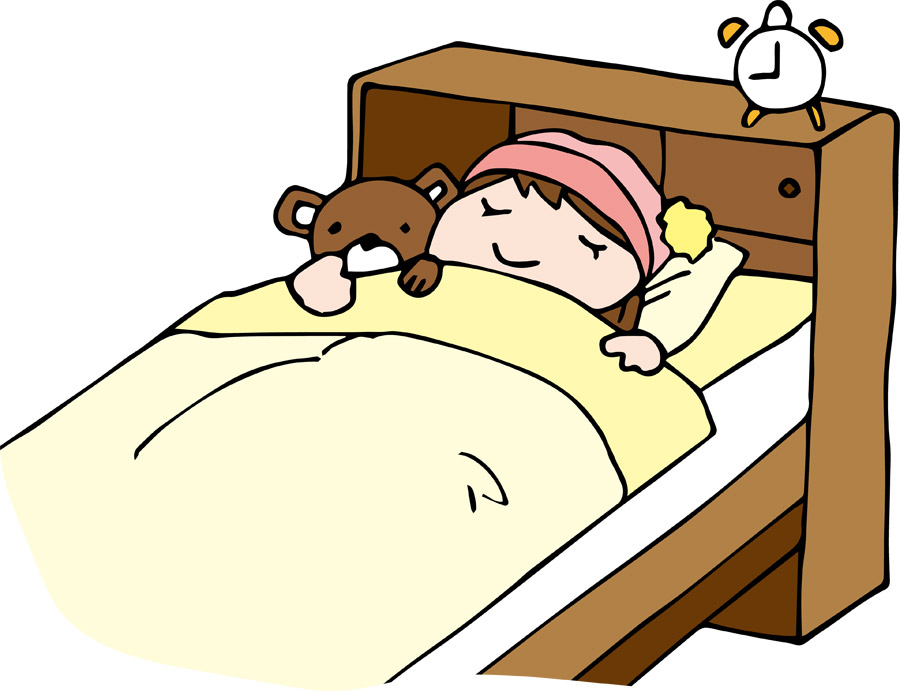 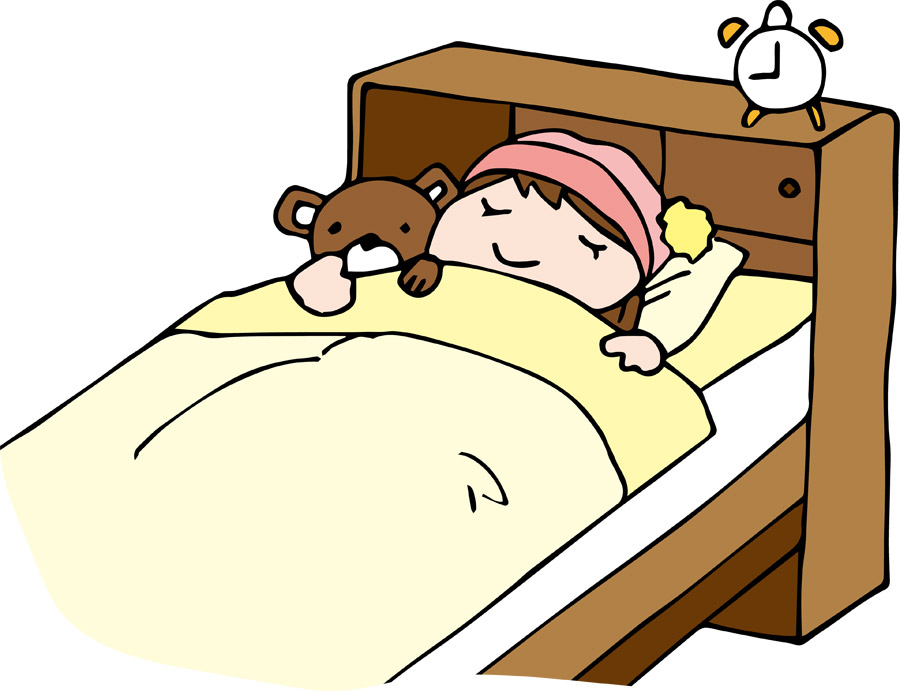 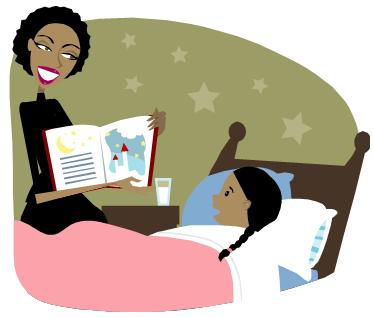 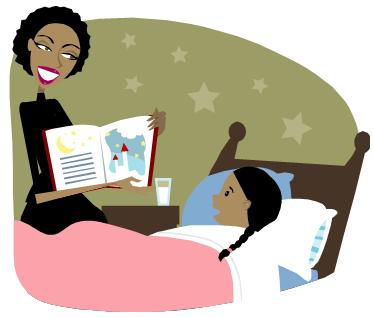 Medical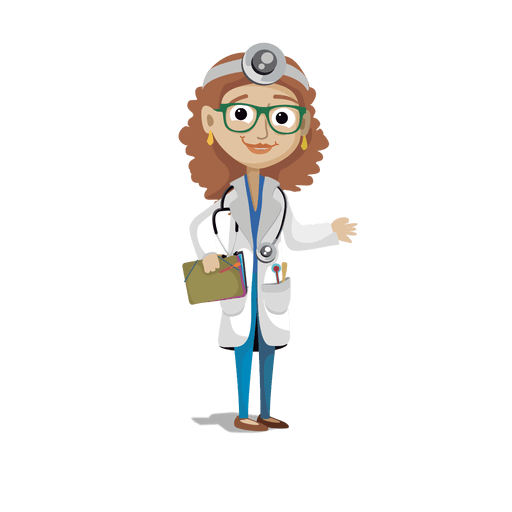 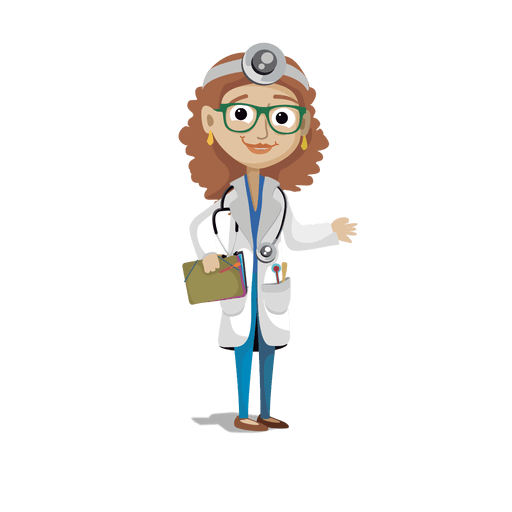 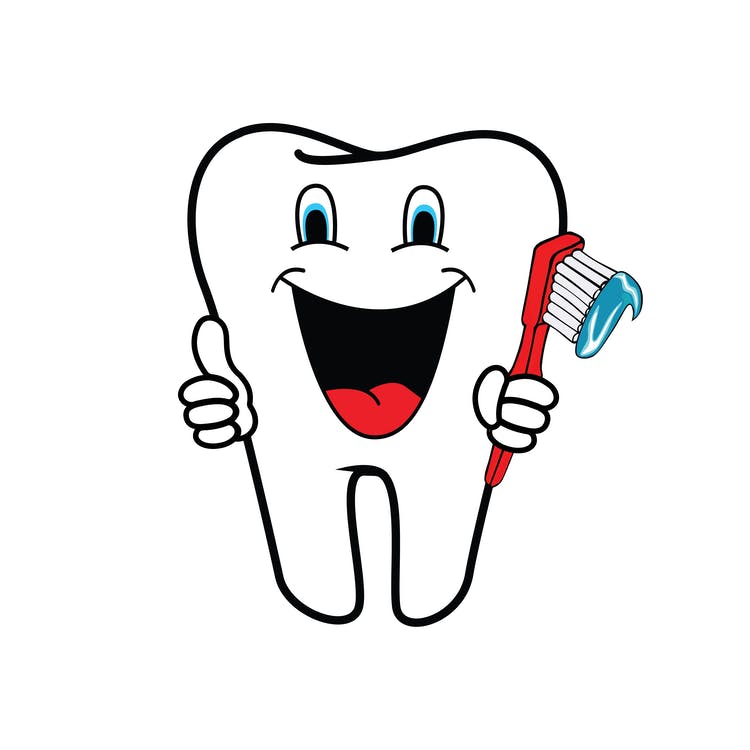 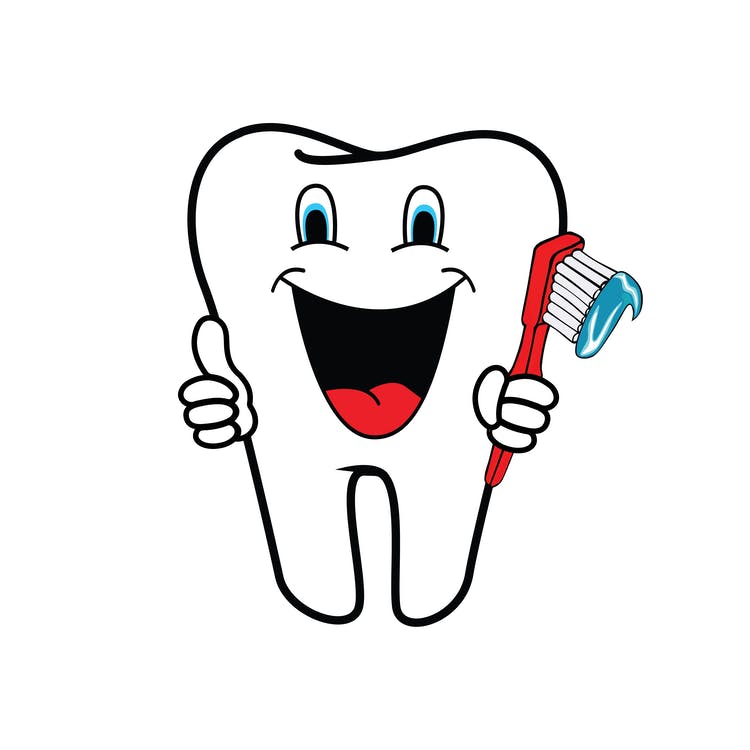 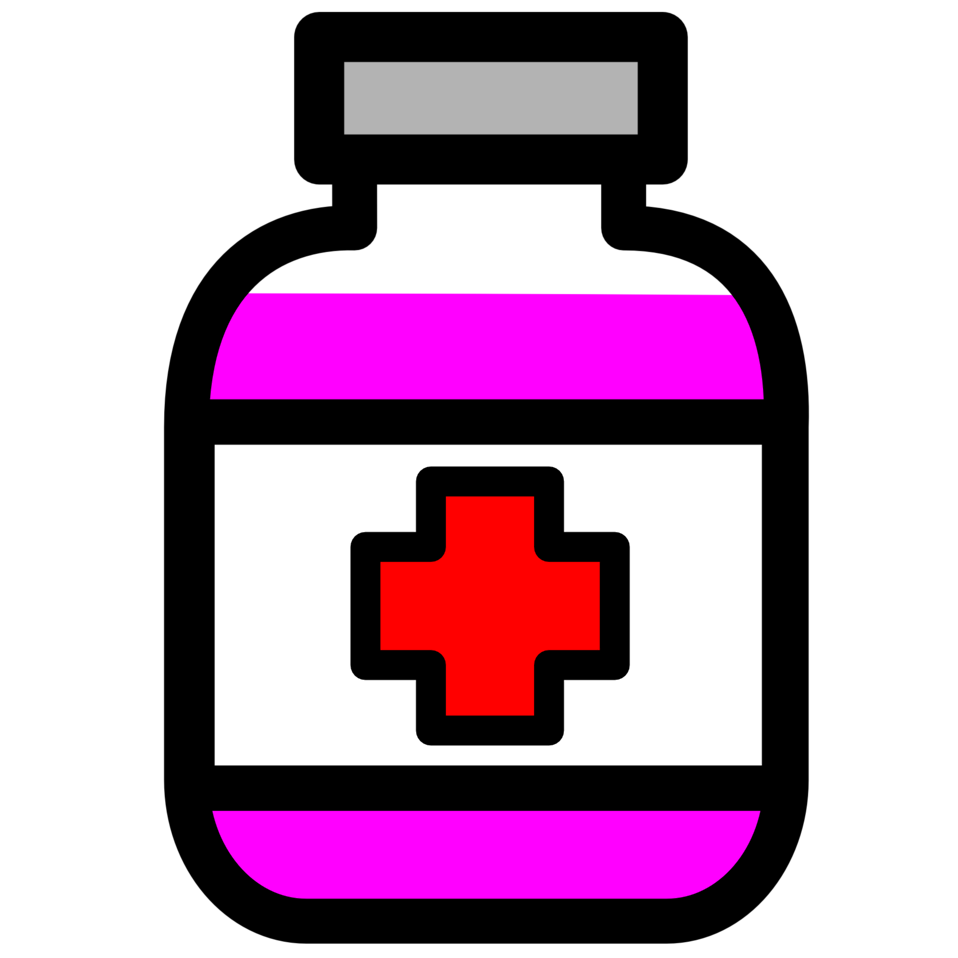 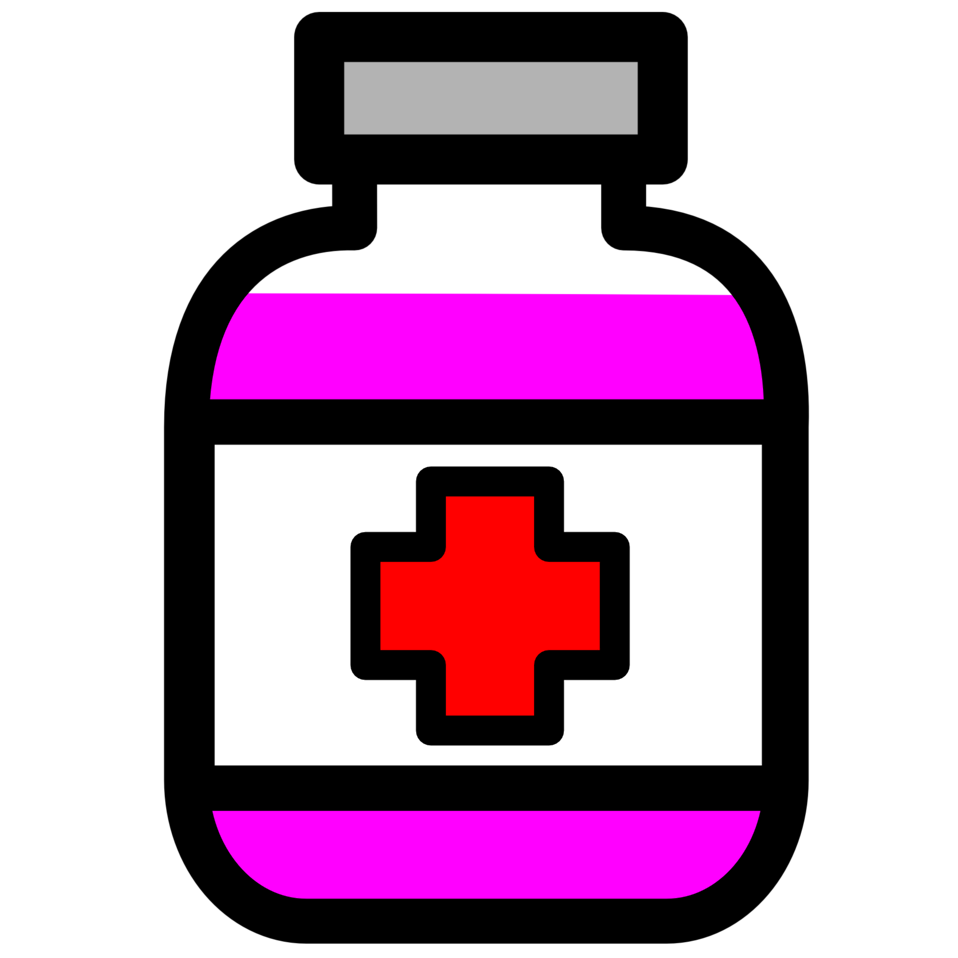 Summer holidays/weekends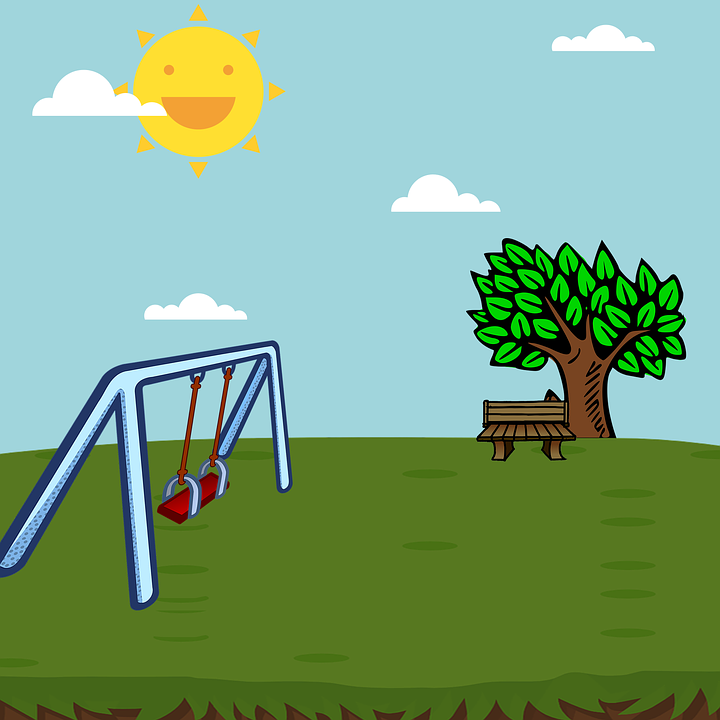 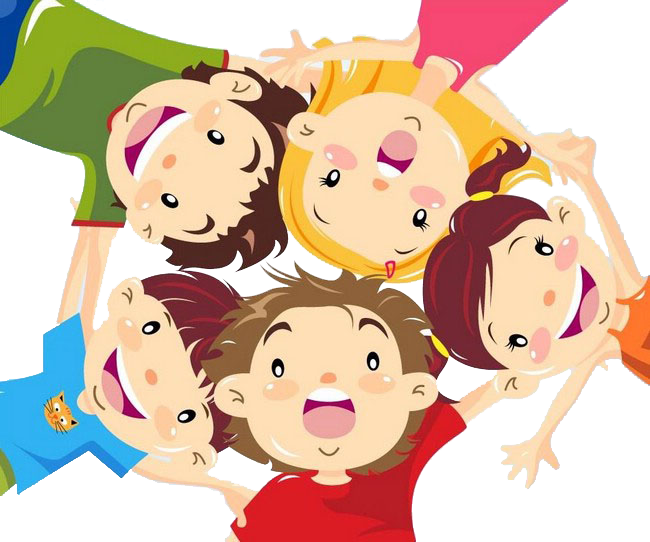 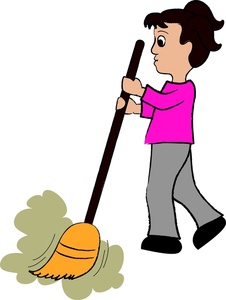 